О предоставлении жилых помещений в Саратовской области (с изменениями на 3 октября 2016 года)
РОССИЙСКАЯ ФЕДЕРАЦИЯ

ЗАКОН
САРАТОВСКОЙ ОБЛАСТИ


О предоставлении жилых помещений в Саратовской области(с изменениями на 3 октября 2016 года)
принят Саратовской областной Думой 
20 апреля 2005 года_______________________________________________________________


Настоящий Закон в соответствии с Конституцией Российской Федерации, Жилищным кодексом Российской Федерации, другими федеральными законами определяет порядок ведения учета граждан, нуждающихся в предоставлении жилых помещений, и порядок предоставления жилых помещений из государственного жилищного фонда Саратовской области, а также основания улучшения жилищных условий граждан при реализации государственных программ области(преамбула с учетом изменений, внесенных Законом Саратовской области от 24.09.2013 N 177-ЗСО, см. предыдущую редакцию).Статья 1. Категории граждан, имеющих право на получение жилых помещенийСтатья 1. Категории граждан, имеющих право на получение жилых помещений 
(статья с учетом изменений, внесенных Законом Саратовской области от 30.05.2016 N 67-ЗСО, см. предыдущую редакцию)
1. Жилые помещения по договору социального найма из государственного жилищного фонда области предоставляются признанным нуждающимися в жилых помещениях:

1) гражданам, имеющим право на улучшение жилищных условий в соответствии со статьями 14, 15, 17-19, 21 Федерального закона "О ветеранах", в том числе (пункт с учетом изменений, внесенных Законом Саратовской области от 28.01.2010 N 2-ЗСО, см. предыдущую редакцию):

а) Губернатору области, лицам, замещающим государственные должности области(пункт с учетом изменений, внесенных Законом Саратовской области от 25.09.2012 N 157-ЗСО, см. предыдущую редакцию);
б) участникам Великой Отечественной войны из числа лиц, указанных в подпунктах "а"-"ж", "и" пункта 1 статьи 2 Федерального закона "О ветеранах";

в) военнослужащим, проходившим военную службу в воинских частях, учреждениях, военно-учебных заведениях, не входивших в состав действующей армии, в период с 22 июня 1941 года по 3 сентября 1945 года не менее шести месяцев; военнослужащим, награжденным орденами или медалями СССР за службу в указанный период, - в случае выселения из занимаемых ими служебных жилых помещений;

г) лицам, награжденным знаком "Жителю блокадного Ленинграда";

д) лицам, признанным инвалидами, работавшим в период Великой Отечественной войны на объектах противовоздушной обороны, местной противовоздушной обороны, строительстве оборонительных сооружений, военно-морских баз, аэродромов и других военных объектов в пределах тыловых границ действующих фронтов, операционных зон действующих флотов, на прифронтовых участках железных и автомобильных дорог, а также членам экипажей судов транспортного флота, интернированных в начале Великой Отечественной войны в портах других государств, - в случае выселения из занимаемых ими служебных жилых помещений;

е) нетрудоспособным членам семей погибших (умерших) инвалидов Великой Отечественной войны и участников Великой Отечественной войны, членам семей погибших в Великой Отечественной войне лиц из числа личного состава групп самозащиты объектовых и аварийных команд местной противовоздушной обороны, а также членам семей погибших работников госпиталей и больниц города Ленинграда, состоявшим на их иждивении и получающим пенсию по случаю потери кормильца (имеющим право на ее получение) в соответствии с пенсионным законодательством Российской Федерации;
(пункт в редакции, введенной Законом Саратовской области от 02.07.2009 N 85-ЗСО, см. предыдущую редакцию)

1_1) гражданам, вставшим на учет до 1 января 2005 года, имеющим право на улучшение жилищных условий в соответствии с Федеральными законами "О ветеранах", "О социальной защите инвалидов в Российской Федерации", в том числе:

а) ветеранам боевых действий;

б) инвалидам боевых действий;

в) членам семей погибших (умерших) инвалидов и ветеранов боевых действий;

г) инвалидам и семьям, имеющим детей-инвалидов;
(пункт дополнительно включен Законом Саратовской области от 02.07.2009 N 85-ЗСО)

2) гражданам, указанным в пункте 1_1 настоящей части, вставшим на учет в период с 1 января 2005 года до вступления в силу настоящего Закона (пункт в редакции, введенной Законом Саратовской области от 28.01.2010 N 2-ЗСО, см. предыдущую редакцию);

3) Героям Советского Союза;

4) Героям Социалистического Труда;

5) Героям Российской Федерации;

6) детям - сиротам, детям, оставшимся без попечения родителей, лицам из числа детей - сирот и детей, оставшихся без попечения родителей, и гражданам, ранее имевшим статус детей-сирот или детей, оставшихся без попечения родителей, в порядке, установленном соответствующим законом области(пункт признан утратившим силу Законом Саратовской области от 02.08.2012 N 124-ЗСО, см. предыдущую редакцию).
7) реабилитированным лицам, утратившим жилые помещения на территории области в связи с репрессиями, в случае возвращения на прежнее место жительства, в том числе членам их семей, другим родственникам, проживавшим совместно с репрессированными лицами до применения к ним репрессий, а также детям, родившимся в местах лишения свободы, ссылке, высылке, на спецпоселении;
8) гражданам, страдающим тяжелой формой хронических заболеваний, при которой совместное проживание с ними в одной квартире невозможно, согласно перечню, установленному Правительством Российской Федерации, и не имеющим иного жилого помещения, занимаемого по договору социального найма или принадлежащего им на праве собственности;

9) членам семей погибших при исполнении служебных обязанностей лиц рядового и начальствующего состава, лиц, не имеющих специальных и воинских званий противопожарной службы области;

10) (пункт признан утратившим силу Законом Саратовской области от 28.04.2008 N 89-ЗСО, см. предыдущую редакцию);

11) многодетным семьям, среднедушевой доход которых ниже прожиточного минимума, установленного в области, имеющим четырех и более несовершеннолетних детей. В случае, если несовершеннолетние дети достигли совершеннолетия, жилые помещения из государственного жилищного фонда области предоставляются указанным семьям, состоящим на учете в качестве нуждающихся в жилых помещениях, если возраст детей, достигших совершеннолетия, не превышает 23 лет и они обучаются в образовательных учреждениях по очной форме обучения (пункт с учетом изменений, внесенных Законом Саратовской области от 29.03.2010 N 50-ЗСО, см. предыдущую редакцию);

12) гражданам, которые до 1 января 2005 года были приняты органами местного самоуправления на учет в качестве нуждающихся в жилых помещениях в соответствии с Федеральным законом "О статусе военнослужащих", в том числе:

а) гражданам, уволенным с военной службы по достижении ими предельного возраста пребывания на военной службе, состоянию здоровья или в связи с организационно-штатными мероприятиями, общая продолжительность военной службы которых составляет десять лет и более, и совместно проживающим с ними членам их семей;

б) членам семей военнослужащих (за исключением военнослужащих, участвовавших в накопительно-ипотечной системе жилищного обеспечения военнослужащих), погибших (умерших) в период прохождения военной службы, а также членам семей граждан, проходивших военную службу по контракту и погибших (умерших) после увольнения с военной службы по достижении ими предельного возраста пребывания на военной службе, состоянию здоровья или в связи с организационно-штатными мероприятиями, общая продолжительность военной службы которых составляет десять лет и более;

в) гражданам, уволенным со службы из органов внутренних дел Российской Федерации, Государственной противопожарной службы Министерства Российской Федерации по делам гражданской обороны, чрезвычайным ситуациям и ликвидации последствий стихийных бедствий, учреждений и органов уголовно-исполнительной системы, содержащихся за счет средств федерального бюджета, по достижении ими предельного возраста пребывания на службе, или по состоянию здоровья, или в связи с организационно-штатными мероприятиями, общая продолжительность службы которых в календарном исчислении составляет десять лет и более;
г) гражданам, уволенным с военной службы, имеющим право на обеспечение жилыми помещениями в соответствии с законодательством СССР и подлежащим обеспечению жилыми помещениями за счет средств федерального бюджета.
(пункт 12 дополнительно включен Законом Саратовской области от 24.02.2011 N 16-ЗСО)

1_1. Гражданам, являющимся нанимателями жилых помещений государственного жилищного фонда области по договорам социального найма, в соответствии со статьями 85-89 Жилищного кодекса Российской Федерации предоставляются иные благоустроенные жилые помещения государственного жилищного фонда области по договорам социального найма в случае, если:

- дом, в котором находится занимаемое жилое помещение, подлежит сносу;

- занимаемое жилое помещение подлежит изъятию в связи с изъятием земельного участка, на котором расположено такое жилое помещение или расположен многоквартирный дом, в котором находится занимаемое жилое помещение, для государственных нужд;

- занимаемое жилое помещение подлежит переводу в нежилое помещение;

- занимаемое жилое помещение признано непригодным для проживания;

- в результате проведения капитального ремонта или реконструкции дома занимаемое жилое помещение не может быть сохранено или его общая площадь уменьшится, в результате чего проживающие в нем наниматель и члены его семьи могут быть признаны нуждающимися в жилых помещениях, либо увеличится, в результате чего общая площадь занимаемого жилого помещения на одного члена семьи существенно превысит норму предоставления;
(часть дополнительно включена Законом Саратовской области от 28.04.2008 N 89-ЗСО)

- занимаемое жилое помещение подлежит передаче религиозной организации в соответствии с Федеральным законом "О передаче религиозным организациям имущества религиозного назначения, находящегося в государственной или муниципальной собственности".(часть с учетом изменений, внесенных Законом Саратовской области от 04.03.2015 N 11-ЗСО, см. предыдущую редакцию).2. Жилые помещения по договору найма специализированного жилого помещения из специализированного государственного жилищного фонда области предоставляются:

1) служебные жилые помещения:

а) лицам, замещающим государственные должности области;

б) лицам, замещающим должности государственной гражданской службы области на условиях, предусмотренных служебным контрактом;

в) гражданам, связанным трудовыми отношениями с областными государственными унитарными предприятиями, областными государственными учреждениями, на условиях, предусмотренных трудовым договором;

г) врачам, провизорам, специалистам со средним медицинским и фармацевтическим образованием государственных учреждений здравоохранения и социального обслуживания области, педагогическим работникам областных образовательных учреждений, специалистам в области культуры, искусства и кинематографии государственных учреждений области, социальным работникам, занятым в государственном секторе социального обслуживания области, проживающим и работающим в сельской местности, рабочих поселках (поселках городского типа);

д) лицам рядового и начальствующего состава, лицам, не имеющим специальных воинских званий противопожарной службы области (перечень должностей утверждается Правительством области);

е) спасателям профессиональных аварийно-спасательных служб, профессиональных аварийно-спасательных формирований органов исполнительной власти области;

2) жилые помещения в общежитиях для временного проживания граждан в период их обучения в областных государственных образовательных учреждениях, работы в областных государственных унитарных предприятиях, областных государственных учреждениях;

3) жилые помещения маневренного фонда области для временного проживания:

а) граждан в связи с капитальным ремонтом или реконструкцией дома, в котором находятся жилые помещения, занимаемые ими по договорам социального найма жилого помещения государственного жилищного фонда области;

б) граждан, утративших жилые помещения в результате обращения взыскания на эти жилые помещения, которые были приобретены за счет кредита банка или иной кредитной организации либо средств целевого займа, предоставленного юридическим лицом на приобретение жилого помещения, и заложены в обеспечение возврата кредита или целевого займа, если на момент обращения взыскания такие жилые помещения являются для них единственными;

в) граждан, у которых единственные жилые помещения стали непригодными для проживания в результате чрезвычайных ситуаций регионального и межмуниципального характера;
4) жилые помещения в домах системы социального обслуживания граждан:

гражданам, являющимся получателями социальных услуг и признанным нуждающимися в социальном обслуживании, с учетом индивидуальной программы;
5) жилые помещения для детей-сирот и детей, оставшихся без попечения родителей, лиц из числа детей-сирот и детей, оставшихся без попечения родителей:

а) детям-сиротам и детям, оставшимся без попечения родителей, лицам из числа детей-сирот и детей, оставшихся без попечения родителей, которые не являются нанимателями жилых помещений по договорам социального найма или членами семьи нанимателя жилого помещения по договору социального найма либо собственниками жилых помещений, а также детям-сиротам и детям, оставшимся без попечения родителей, лицам из числа детей-сирот и детей, оставшихся без попечения родителей, которые являются нанимателями жилых помещений по договорам социального найма или членами семьи нанимателя жилого помещения по договору социального найма либо собственниками жилых помещений, - в случае, если их проживание в ранее занимаемых жилых помещениях по основаниям, установленным в соответствии с федеральным законодательством соответствующим законом области, признается невозможным;

б) лицам, которые относились к категории детей-сирот и детей, оставшихся без попечения родителей, лиц из числа детей-сирот и детей, оставшихся без попечения родителей, и достигли возраста 23 лет, - в случае, если их право на обеспечение жилыми помещениями не было реализовано.

(часть с учетом изменений, внесенных Законом Саратовской области от 02.08.2012 N 124-ЗСО, см. предыдущую редакцию).
3. Жилые помещения по договорам безвозмездного пользования из специализированного государственного жилищного фонда области предоставляются нуждающимся в специальной социальной защите:

лицам из числа детей-сирот, детей, оставшихся без попечения родителей, а также детям, оказавшимся в трудной жизненной ситуации; 

гражданам пенсионного возраста (женщины старше 55 лет, мужчины старше 60 лет) и инвалидам (в том числе детям-инвалидам), нуждающимся в постоянной или временной посторонней помощи в связи с частичной или полной утратой возможности самостоятельно удовлетворять свои основные жизненные потребности вследствие ограничения способности к самообслуживанию и (или) передвижению; 

гражданам, находящимся в домах системы социального обслуживания граждан и своим поведением создающим ненормальные условия для других граждан, проживающих в этих домах; 

гражданам, временно лишенным возможности пользования жилыми помещениями в связи с конфликтами и жестоким обращением в семье; 

гражданам без определенного места жительства.

4. Гражданам, указанным в пункте 1 части 1 настоящей статьи, порядок и форма предоставления мер социальной поддержки по обеспечению жилыми помещениями устанавливаются соответствующим законом области (часть в редакции, введенной Законом Саратовской области от 02.07.2009 N 85-ЗСО, см. предыдущую редакцию).

4_1. Гражданам, указанным в пунктах 1_1, 2, 11 части 1 настоящей статьи, меры социальной поддержки по обеспечению жилыми помещениями могут предоставляться по выбору граждан в форме социальных выплат на приобретение (строительство) жилого помещения либо в форме предоставления жилого помещения на основании договора социального найма из государственного жилищного фонда области. Порядок предоставления социальных выплат устанавливается Правительством области (часть с учетом изменений, внесенных Законом Саратовской области от 23.04.2012 N 64-ЗСО, см. предыдущую редакцию).

4_2. Обеспечение жилыми помещениями граждан, указанных в пункте 12 части 1 настоящей статьи, осуществляется по их выбору в форме:
предоставления жилого помещения на основании договора социального найма из государственного жилищного фонда области;

предоставления жилого помещения в собственность бесплатно;

предоставления единовременной денежной выплаты (социальной выплаты) на приобретение или строительство жилого помещения.

Порядок предоставления единовременной денежной выплаты (социальной выплаты) на приобретение или строительство жилого помещения устанавливается Правительством области. Порядок предоставления жилого помещения в собственность бесплатно устанавливается законом области.
(часть 4_2 дополнительно включена Законом Саратовской области от 24.02.2011 N 16-ЗСО)

4(3). Обеспечение жилыми помещениями граждан, указанных в пункте 5 части 2 настоящей статьи, осуществляется в соответствии с Законом Саратовской области "Об обеспечении дополнительных гарантий прав на имущество и жилое помещение детей-сирот и детей, оставшихся без попечения родителей, в Саратовской области".(пункт дополнительно включен Законом Саратовской области от 02.08.2012 N 124-ЗСО)
5. В соответствии с Жилищным кодексом Российской Федерации жилые помещения по договору социального найма из муниципального жилищного фонда предоставляются гражданам, состоящим на учете в качестве нуждающихся в жилых помещениях и признанным органом местного самоуправления малоимущими гражданами в установленном статьей 5 настоящего Закона порядке.

6. Жилые помещения по договорам найма жилых помещений жилищного фонда социального использования предоставляются гражданам, признанным по основаниям, установленным Жилищным кодексом Российской Федерации и настоящим Законом, нуждающимися в предоставлении жилых помещений.Статья 2. Нормы предоставления площади жилого помещенияСтатья 2. Нормы предоставления площади жилого помещения 
(статья с учетом изменений, внесенных Законом Саратовской области от 30.05.2016 N 67-ЗСО, см. предыдущую редакцию)
1. Нормы предоставления площади жилого помещения из государственного жилищного фонда (далее - норма предоставления) устанавливаются:

1) для жилого помещения, предоставляемого по договору социального найма, в размере:

а) на семью из трех и более человек - по 16 кв. метров общей площади на каждого члена семьи;

б) на семью из двух человек, состоящих в зарегистрированном браке, - 32 кв. метра общей площади;

в) на семью из двух человек, которые связаны родственными отношениями, - 44 кв. метра общей площади;

г) на одиноко проживающих граждан -30 кв. метров общей площади;

2) для жилого помещения в общежитии - 6 кв. метров жилой площади на одного человека, семьям предоставляется изолированное жилое помещение;

3) для жилого помещения маневренного фонда области в размере:

а) на одиноко проживающих граждан - 16 кв. метров общей площади;

б) на семью из двух и более человек - по 10 кв. метров общей площади на одного члена семьи;

4) для жилого помещения в домах системы социального обслуживания граждан:

на одиноко проживающих граждан - 16 кв. метров общей площади;

на семью из двух и более человек - 10 кв. метров общей площади на одного человека;

5) для жилого помещения, предназначенного для социальной защиты отдельных категорий граждан, - 7 кв. метров жилой площади на одного человека;

6) для служебного жилого помещения - по нормам, установленным Правительством области, но не ниже норм, установленных по договору социального найма.

2. На основании письменного заявления (согласия) граждан, нуждающихся в улучшении жилищных условий, допускается отклонение размера общей площади предоставляемого жилого помещения по договору социального найма жилого помещения государственного жилищного фонда области от нормы предоставления в сторону уменьшения.

В случае, указанном в абзаце первом настоящей части, размер общей площади предоставляемого жилого помещения по договору социального найма жилого помещения государственного жилищного фонда области не может быть ниже минимального размера площади жилого помещения, рассчитанного исходя из учетной нормы площади жилого помещения, установленной органами местного самоуправления (далее - учетная норма), за исключением случаев, предусмотренных частью 2_8 статьи 12_1 настоящего Закона.
(часть 2 в редакции, введенной Законом Саратовской области от 03.10.2016 N 119-ЗСО, см. предыдущую редакцию)

3. Допускается отклонение размера предоставляемого жилого помещения по договору социального найма из государственного жилищного фонда области от нормы предоставления в сторону увеличения для:

1) одиноко проживающих граждан - до 39 кв. метров общей площади;
2) семьи из двух человек, состоящих в зарегистрированном браке, - до 44 кв. метров общей площади;

3) семьи из двух человек, которые связаны родственными отношениями, - до 52 кв. метров общей площади;

4) семьи из трех и более человек - не более чем на 16 кв. метров общей площади.
(часть 3 с учетом изменений, внесенных Законом Саратовской области от 11.09.2007 N 171-ЗСО, см. предыдущую редакцию)
(часть признана утратившей силу Законом Саратовской области от 25.12.2012 N 208-ЗСО, см. предыдущую редакцию).Статья 3. Основания признания граждан нуждающимися в жилых помещениях, предоставляемых из государственного жилищного фонда областиСтатья 3. Основания признания граждан нуждающимися в жилых помещениях, предоставляемых из государственного жилищного фонда области 
(статья с учетом изменений, внесенных законом Саратовской области от 28.04.2015 N 50-ЗСО, см. предыдущую редакцию).
1. Орган исполнительной власти области, осуществляющий политику в сфере жилищных отношений (далее - уполномоченный государственный орган области), принимает на учет граждан, нуждающихся в жилых помещениях государственного жилищного фонда области по договорам социального найма, договору найма жилого помещения жилищного фонда социального использования, указанных в статье 1 настоящего Закона. В соответствии со статьей 51 Жилищного кодекса Российской Федерации гражданами, нуждающимися в жилых помещениях, предоставляемых по договорам социального найма, договорам найма жилых помещений жилищного фонда социального использования из государственного жилищного фонда области, признаются граждане:

1) не являющиеся нанимателями жилых помещений по договорам социального найма, договорам найма жилых помещений жилищного фонда социального использования или членами семьи нанимателя жилого помещения по договору социального найма, договору найма жилых помещений жилищного фонда социального использования либо собственниками жилых помещений или членами семьи собственника жилого помещения;

2) являющиеся нанимателями жилых помещений по договорам социального найма, договорам найма жилых помещений жилищного фонда социального использования или членами семьи нанимателя жилого помещения по договору социального найма, договору найма жилого помещения жилищного фонда социального использования либо собственниками жилых помещений или членами семьи собственника жилого помещения и обеспеченные общей площадью жилого помещения на одного члена семьи менее учетной нормы;

3) проживающие в помещениях, не отвечающих установленным для жилых помещений требованиям;

4) являющиеся нанимателями жилых помещений по договорам социального найма, договорам найма жилых помещений жилищного фонда социального использования, членами семьи нанимателя жилого помещения по договору социального найма, договору найма жилого помещения жилищного фонда социального использования или собственниками жилых помещений, членами семьи собственника жилого помещения, проживающими в квартире, занятой несколькими семьями, если в составе семьи имеется гражданин, страдающий тяжелой формой хронического заболевания, при которой совместное проживание с ним в одной квартире невозможно, согласно перечню, утвержденному Правительством Российской Федерации, и не имеющими иного жилого помещения, занимаемого по договору социального найма или принадлежащего на праве собственности.(пункт с учетом изменений, внесенных Законом Саратовской области от 25.09.2012 N 157-ЗСО, см. предыдущую редакцию).

2. При наличии у гражданина и (или) членов его семьи нескольких жилых помещений, занимаемых по договорам социального найма, договорам найма жилых помещений жилищного фонда социального использования и (или) принадлежащих им на праве собственности, определение уровня обеспеченности общей площадью жилого помещения осуществляется исходя из суммарной общей площади всех указанных жилых помещений.
Статья 3(1). Основания признания граждан нуждающимися в жилых помещениях, предоставляемых по договорам найма жилых помещений жилищного фонда социального использования
Орган местного самоуправления по месту жительства принимает на учет граждан, нуждающихся в жилых помещениях, предоставляемых по договорам найма жилых помещений жилищного фонда социального использования. Нуждающимися в жилых помещениях, предоставляемых по договорам найма жилых помещений жилищного фонда социального использования, признаются граждане:

1) не являющиеся нанимателями жилых помещений по договорам социального найма, договорам найма жилых помещений жилищного фонда социального использования или членами семьи нанимателя жилого помещения по договору социального найма, договору найма жилого помещения жилищного фонда социального использования либо собственниками жилых помещений или членами семьи собственника жилого помещения;

2) являющиеся нанимателями жилых помещений по договорам социального найма, договорам найма жилых помещений жилищного фонда социального использования или членами семьи нанимателя жилого помещения по договору социального найма, договору найма жилого помещения жилищного фонда социального использования либо собственниками жилых помещений или членами семьи собственника жилого помещения и обеспеченные общей площадью жилого помещения на одного члена семьи менее учетной нормы;

3) проживающие в помещениях, не отвечающих установленным для жилых помещений требованиям;

4) являющиеся нанимателями жилых помещений по договорам социального найма, договорам найма жилых помещений жилищного фонда социального использования, членами семьи нанимателя жилого помещения по договору социального найма, договору найма жилого помещения жилищного фонда социального использования или собственниками жилых помещений, членами семьи собственника жилого помещения, проживающими в квартире, занятой несколькими семьями, если в составе семьи имеется гражданин, страдающий тяжелой формой хронического заболевания, при которой совместное проживание с ним в одной квартире невозможно, согласно перечню, утвержденному Правительством Российской Федерации, и не имеющими иного жилого помещения, занимаемого по договору социального найма, договору найма жилого помещения жилищного фонда социального использования или принадлежащего на праве собственности.Статья 4. Порядок принятия на учет граждан в качестве нуждающихся в жилых помещениях по договору социального наймаСтатья 4. Порядок принятия на учет граждан в качестве нуждающихся в жилых помещениях по договору социального найма 
(статья с учетом изменений, внесенных Законом Саратовской области от 28.04.2015 N 43-ЗСО, см. предыдущую редакцию).
1. Принятие на учет граждан в качестве нуждающихся в жилых помещениях из муниципального жилищного фонда по договору социального найма осуществляется уполномоченным органом местного самоуправления по месту жительства.

2. Принятие на учет граждан, указанных в пунктах 3-11 части 1 статьи 1 настоящего Закона, в качестве нуждающихся в жилых помещениях из государственного жилищного фонда области по договору социального найма осуществляется уполномоченным государственным органом области.

3. Заявление подписывается всеми совершеннолетними членами семьи (в том числе временно отсутствующими, за которыми сохраняется право на жилое помещение), желающими получить другое жилое помещение по договору социального найма вместе с заявителем.

4. К заявлениям граждан прилагаются:

копии документов, удостоверяющих личность всех членов семьи;

копия вступившего в законную силу судебного решения об установлении места жительства заявителя или заявителя и членов его семьи в случае отсутствия у указанных лиц регистрации по месту жительства;документы, подтверждающие состав семьи (копия свидетельства о браке, копия свидетельства о расторжении брака, копии свидетельств о рождении всех членов семьи, копия решения соответствующего суда о признании гражданина членом семьи гражданина-заявителя - при наличии такого решения) (абзац в редакции, введенной Законом Саратовской области от 30.09.2015 N 118-ЗСО, см. предыдущую редакцию);

(абзац признан утратившим силу Законом Саратовской области от 03.08.2011 N 84-ЗСО, см. предыдущую редакцию);
документы соответствующей организации по технической инвентаризации о правах на недвижимое имущество заявителей и членов их семьи, рожденных до 1 января 1998 года, в том числе выданные на фамилию, имя, отчество, имевшиеся у них до их изменения;

копии документов, подтверждающих право собственности на жилые помещения, право собственности на которые не зарегистрировано в Едином государственном реестре прав на недвижимое имущество и сделок с ним (в случае наличия таких жилых помещений у заявителя и членов его семьи);
документы, подтверждающие право на внеочередное получение жилья;

(абзац признан утратившим силу Законом Саратовской области от 30.09.2015 N 118-ЗСО, см. предыдущую редакцию);

документы о размере и об источниках доходов;

документы об имуществе заявителей;

копия договора социального найма жилого помещения или договора найма жилого помещения жилищного фонда социального использования (в случае, если заявитель и (или) члены его семьи занимают такие жилые помещения).
Граждане, которые в течение пяти лет, предшествовавших дню обращения для признания их в качестве нуждающихся в жилых помещениях, изменяли свое место жительства, представляют документы, указанные в абзацах четвертом, шестом, одиннадцатом настоящей части настоящей статьи, за последние пять лет с каждого места жительства, в котором они проживали (абзац с учетом изменений, внесенных Законом Саратовской области от 30.09.2015 N 118-ЗСО, см. предыдущую редакцию).

5. Граждане, указанные в пунктах 7-9 части 1 статьи 1 настоящего Закона, кроме документов, указанных в абзацах втором-девятом части 4 настоящей статьи, к заявлению прилагают другие документы, подтверждающие факт отнесения к категории граждан, имеющих право на получение жилого помещения по договору социального найма (документ, подтверждающий утрату жилого помещения на территории области в связи с репрессиями, документ, подтверждающий гибель при исполнении служебных обязанностей сотрудника (работника) государственной противопожарной службы области, медицинское заключение о хроническом заболевании, дающее право гражданам на получение жилых помещений, копию справки ВТЭК об инвалидности) (часть с учетом изменений, внесенных Законом Саратовской области от 03.12.2008 N 311-ЗСО, см. предыдущую редакцию).

6. Постановка на учет граждан в качестве нуждающихся в жилых помещениях по договору социального найма осуществляется с даты подачи заявления при наличии всех необходимых документов, указанных в частях 4,5 настоящей статьи (часть в редакции, введенной Законом Саратовской области от 30.09.2015 N 118-ЗСО, см. предыдущую редакцию).
6(1). Заявления по установленной форме о постановке на учет ( и документы, указанные в частях 4, 5 настоящей статьи, подаются гражданами (законными представителями недееспособных граждан) в орган, осуществляющий принятие на учет, непосредственно либо через многофункциональный центр предоставления государственных и муниципальных услуг (в соответствии с соглашением, заключенным между многофункциональным центром и органами, предоставляющими государственные услуги, и соглашениями, заключенными между многофункциональным центром и органами, предоставляющими муниципальные услуги).

В соответствии с федеральным законодательством заявление и документы, указанные в частях 4, 5 настоящей статьи, могут быть представлены по выбору заявителя на бумажных носителях либо в электронной форме с использованием единого портала государственных и муниципальных услуг.
Копии документов, представленных лично, заверяются соответствующим уполномоченным органом или многофункциональным центром предоставления государственных и муниципальных услуг, оригиналы документов возвращаются заявителю.

Заявителю, представившему заявление и сведения из документов с использованием единого портала государственных и муниципальных услуг, в течение одного рабочего дня после дня регистрации заявления направляется по указанному в его заявлении адресу электронной почты уведомление о соответствии представленных сведений установленным требованиям с приглашением на прием с оригиналами документов, указанных в части 4, 5 настоящей статьи.
7. Гражданину, подавшему заявление о принятии на учет, выдается расписка в получении этих документов с указанием их перечня и даты их получения органом, осуществляющим принятие на учет, а также с указанием перечня документов, которые будут получены по межведомственным запросам. В случае представления документов через многофункциональный центр предоставления государственных и муниципальных услуг расписка выдается указанным многофункциональным центром.
8. Орган, осуществляющий принятие на учет, кроме документов, установленных настоящей статьей, самостоятельно с согласия граждан (законных представителей недееспособных граждан) и членов их семей в соответствии с приложением 11 запрашивает и приобщает к материалам учетного дела:

а) сведения об изменении имени, включающего фамилию, собственно имя и (или) отчество, указанных граждан и членов их семей, если такое изменение производилось в связи с государственной регистрацией заключения брака, расторжения брака, перемены имени, установления отцовства, запрашиваемые в органе, осуществляющем государственную регистрацию актов гражданского состояния;

б) содержащиеся в Едином государственном реестре прав на недвижимое имущество и сделок с ним сведения о зарегистрированных правах граждан и членов их семей на объекты недвижимого имущества, в том числе на фамилию, имя, отчество, имевшиеся у них до их изменений, если такие изменения производились, запрашиваемые в органе, осуществляющем государственную регистрацию прав на недвижимое имущество и сделок с ним, по месту жительства указанных граждан и членов их семей;

в) сведения о регистрации граждан и членов их семей по месту жительства, запрашиваемые в органе, осуществляющем регистрационный учет по месту жительства указанных граждан и членов их семей.

В случае, если указанные граждане и (или) члены их семей в течение пяти лет, предшествовавших дню обращения для признания их в качестве нуждающихся в жилых помещениях, изменяли свое место жительства, сведения, указанные в пунктах "б" и "в" настоящей части, запрашиваются с каждого места жительства, в котором они проживали последние пять лет.(часть в редакции, введенной Законом Саратовской области от 30.09.2015 N 118-ЗСО, см. предыдущую редакцию)

8_1. Граждане (законные представители недееспособных граждан), члены их семей, не давшие согласие уполномоченному государственному органу области, осуществляющему принятие на учет, запрашивать и приобщать сведения, указанные в части 8 настоящей статьи, при подаче документов вместе с иными документами, указанными в настоящей статье, представляют:

а) документы об изменении имени, включающего фамилию, собственно имя и (или) отчество, указанных граждан, а также об изменении имени, включающего фамилию, собственно имя и (или) отчество, членов их семей, если такие изменения производились в связи с государственной регистрацией заключения брака, расторжения брака, перемены имени, установления отцовства;

б) выписку из Единого государственного реестра прав на недвижимое имущество и сделок с ним о зарегистрированных правах данных граждан и членов их семей на объекты недвижимого имущества, в том числе выданную на фамилию, имя, отчество, имевшиеся у них до их изменений, если такие изменения производились;

в) справку о зарегистрированных лицах и лицах, снятых с регистрационного учета, но сохранивших право пользования жилым помещением, выдаваемую соответствующей жилищно-эксплуатационной организацией, жилищным или жилищно-строительным кооперативом и т.д. (приложение 2).

В случае, если указанные граждане и (или) члены их семей в течение пяти лет, предшествовавших дню обращения для признания их в качестве нуждающихся в жилых помещениях, изменяли свое место жительства, документы, указанные в пунктах "б" и "в" настоящей части, представляются с каждого места жительства, в котором они проживали последние пять лет.
(часть в редакции, введенной Законом Саратовской области от 30.09.2015 N 118-ЗСО, см. предыдущую редакцию)
8_2. (часть признана утратившей силу Законом Саратовской области от 30.09.2015 N 118-ЗСО, см. предыдущую редакцию).

8_3. (часть признана утратившей силу Законом Саратовской области от 30.09.2015 N 118-ЗСО, см. предыдущую редакцию).
9. Граждане, которые с намерением приобретения права состоять на учете в качестве нуждающихся в жилых помещениях совершили действия, в результате которых такие граждане могут быть признаны нуждающимися в жилых помещениях, принимаются на учет в качестве нуждающихся в жилых помещениях не ранее чем через пять лет со дня совершения указанных намеренных действий по решению соответствующего уполномоченного органа.

10. Поданное со всеми необходимыми документами (сведениями из документов, поступившими с использованием единого портала государственных и муниципальных услуг) заявление регистрируется в "Книге регистрации заявлений граждан о принятии на учет в качестве нуждающихся в жилых помещениях по договору социального найма" ( в течение одного рабочего дня.
Статья 4(1). Условия и порядок принятия граждан на учет в качестве нуждающихся в предоставлении жилых помещений по договорам найма жилых помещений жилищного фонда социального использования
1. Принятие граждан на учет в качестве нуждающихся в предоставлении жилых помещений по договорам найма жилых помещений жилищного фонда социального использования осуществляется органом местного самоуправления по месту жительства в случае, если:

1) доход гражданина и постоянно проживающих совместно с ним членов его семьи и стоимость подлежащего налогообложению их имущества не превышают максимальный размер такого дохода и стоимости такого имущества, который определяется органами местного самоуправления в порядке, установленном настоящим Законом;

2) гражданин не признан и не имеет оснований быть признанным малоимущим в целях предоставления жилого помещения муниципального жилищного фонда по договору социального найма в установленном настоящим Законом порядке.

Указанный в пункте 1 настоящей части максимальный размер дохода гражданина и постоянно проживающих совместно с ним членов его семьи и стоимости подлежащего налогообложению их имущества, который определяется органами местного самоуправления в порядке, установленном настоящим Законом, не может превышать размер, позволяющий такому гражданину и таким членам его семьи приобрести жилое помещение в собственность за счет собственных средств, кредита или займа на приобретение жилого помещения на территории соответствующего муниципального образования области.

2. Принятие граждан на учет в качестве нуждающихся в предоставлении жилых помещений по договорам найма жилых помещений жилищного фонда социального использования осуществляется на основании представленных данными гражданами заявлений о принятии на учет по форме согласно приложению 1 к настоящему Закону и необходимых документов, установленных настоящей статьей.

Заявления и документы, указанные в части 3 настоящей статьи, подаются гражданами (законными представителями недееспособных граждан) в орган, осуществляющий учет граждан в качестве нуждающихся в предоставлении жилых помещений по договорам найма жилых помещений жилищного фонда социального использования, непосредственно либо через многофункциональный центр предоставления государственных и муниципальных услуг (в соответствии с соглашением, заключенным между многофункциональным центром и органами, предоставляющими государственные и муниципальные услуги).

В соответствии с федеральным законодательством заявление и документы, указанные в части 3 настоящей статьи, могут быть представлены по выбору заявителя на бумажных носителях либо в электронной форме с использованием единого портала государственных и муниципальных услуг.
Копии документов, представленных лично, заверяются соответствующим уполномоченным органом или многофункциональным центром предоставления государственных и муниципальных услуг, оригиналы документов возвращаются заявителю.

Заявителю, представившему заявление и сведения из документов с использованием единого портала государственных и муниципальных услуг, в течение одного рабочего дня после дня регистрации заявления направляется по указанному в его заявлении адресу электронной почты уведомление о соответствии представленных сведений установленным требованиям с приглашением на прием с оригиналами документов, указанных в части 3 настоящей статьи.

3. К заявлениям граждан прилагаются:

копии документов, удостоверяющих личность всех членов семьи заявителя;

документы, подтверждающие состав семьи заявителя (копия свидетельства о браке, копия свидетельства о расторжении брака, копии свидетельства о рождении всех членов семьи, копия решения соответствующего суда о признании гражданина членом семьи заявителя (в случае наличия такого решения);

документы о размере и об источниках доходов заявителя и членов его семьи;

документы об имуществе заявителя и членов его семьи, подлежащем налогообложению, за исключением документов, указанных в части 5 настоящей статьи;

копия договора социального найма жилого помещения (в случае, если заявитель и (или) члены его семьи занимают такие жилые помещения);

копии документов, подтверждающих право собственности на жилые помещения, право собственности на которые не зарегистрировано в Едином государственном реестре прав на недвижимое имущество и сделок с ним (в случае наличия таких жилых помещений у заявителя и членов его семьи);

копия вступившего в законную силу судебного решения об установлении места жительства заявителя или заявителя и членов его семьи в случае отсутствия у указанных лиц регистрации по месту жительства.

4. Гражданину (законному представителю недееспособного гражданина), подавшему заявление о принятии на учет граждан в качестве нуждающихся в предоставлении жилых помещений по договорам найма жилых помещений жилищного фонда социального использования и документы лично, выдается расписка в получении этих документов с указанием их перечня и даты их получения органом, осуществляющим принятие на учет, а также с указанием перечня документов, которые будут получены по межведомственным запросам. В случае представления документов через многофункциональный центр предоставления государственных и муниципальных услуг расписка выдается указанным многофункциональным центром.

5. Орган, осуществляющий учет граждан в качестве нуждающихся в предоставлении жилых помещений по договорам найма жилых помещений жилищного фонда социального использования, кроме документов, установленных частью 3 настоящей статьи, самостоятельно с согласия граждан (законных представителей недееспособных граждан) и членов их семей, оформленного в соответствии с приложением 11, запрашивает и приобщает к материалам учетного дела заявителя документы органа, осуществляющего государственную регистрацию прав на недвижимое имущество и сделок с ним на территории Саратовской области, об отсутствии (наличии) недвижимости у данных граждан и членов их семей, в том числе выданные на фамилию, имя, отчество, имевшиеся у них до их изменения.
В случае, если заявитель и (или) члены его семьи в течение пяти лет до дня подачи заявления в орган, осуществляющий учет граждан в качестве нуждающихся в предоставлении жилых помещений по договорам найма жилых помещений жилищного фонда социального использования, изменяли свое место жительства, документы органа, осуществляющего государственную регистрацию прав на недвижимое имущество и сделок с ним на территории Саратовской области, запрашиваются с каждого места жительства, в котором они проживали последние пять лет.

Граждане (законные представители недееспособных граждан), члены их семей, не давшие согласие органу, осуществляющему учет граждан в качестве нуждающихся в предоставлении жилых помещений по договорам найма жилых помещений жилищного фонда социального использования, запрашивать указанные документы, представляют их при подаче документов вместе с иными документами, установленными частью 3 настоящей статьи.

6. Орган, осуществляющий учет граждан в качестве нуждающихся в предоставлении жилых помещений по договорам найма жилых помещений жилищного фонда социального использования, кроме документов, установленных настоящей статьей, самостоятельно с согласия граждан (законных представителей недееспособных граждан) и членов их семей запрашивает и приобщает к материалам учетного дела документы органа, осуществляющего регистрационный учет на территории Саратовской области, о регистрации данных граждан и членов их семей по месту жительства.

В случае, если указанные граждане и (или) члены их семей в течение пяти лет, предшествовавших дню обращения для признания их в качестве нуждающихся в жилых помещениях, изменяли свое место жительства, документы органа, осуществляющего регистрационный учет на территории Саратовской области, запрашиваются с каждого места жительства, в котором они проживали последние пять лет.

Граждане (законные представители недееспособных граждан), члены их семей, не давшие согласие органу, осуществляющему принятие на учет, запрашивать документы, указанные в настоящей части, представляют справку о зарегистрированных лицах и лицах, снятых с регистрационного учета, но сохранивших право пользования жилым помещением, выдаваемую соответствующей жилищно-эксплуатационной организацией, жилищным или жилищно-строительным кооперативом и т.д. (приложение 2), при подаче документов вместе с иными документами, указанными в настоящей статье.

7. Орган, осуществляющий учет граждан в качестве нуждающихся в предоставлении жилых помещений по договорам найма жилых помещений жилищного фонда социального использования, вправе проводить проверку сведений, представленных заявителями. Документы проверки должны рассматриваться таким органом как конфиденциальная информация и приобщаться к учетному делу заявителя.
Статья 4(2). Основания для отказа в принятии граждан на учет в качестве нуждающихся в предоставлении жилых помещений по договорам найма жилых помещений жилищного фонда социального использования
1. В принятии на учет в качестве нуждающихся в предоставлении жилых помещений по договорам найма жилых помещений жилищного фонда социального использования гражданам отказывается в случае, если:

1) не представлены предусмотренные частью 3 статьи 4(1) настоящего Закона документы, обязанность по представлению которых возложена на заявителя;

2) заявитель не соответствует условиям, предусмотренным частью 1 статьи 4(1), частью 3 статьи 5(1) настоящего Закона;

3) заявитель не соответствует основаниям признания граждан в качестве нуждающихся в предоставлении жилых помещений по договорам найма жилых помещений жилищного фонда социального использования, предусмотренным статьей 3(1) настоящего Закона;

4) не истек срок, предусмотренный статьей 53 Жилищного кодекса Российской Федерации.

2. На учет в качестве нуждающихся в предоставлении жилых помещений по договорам найма жилых помещений жилищного фонда социального использования не принимаются иностранные граждане, лица без гражданства, если международным договором Российской Федерации не предусмотрено иное.

3. Решение об отказе в принятии граждан на учет в качестве нуждающихся в предоставлении жилых помещений по договорам найма жилых помещений жилищного фонда социального использования должно содержать основания такого отказа с обязательной ссылкой на положения настоящей статьи.

4. Решение об отказе в принятии на учет выдается или направляется заявителю не позднее чем через три рабочих дня со дня принятия такого решения и может быть обжаловано им в судебном порядке.
Статья 4(3). Основания для снятия граждан с учета в качестве нуждающихся в предоставлении жилых помещений по договорам найма жилых помещений жилищного фонда социального использования
1. Граждане снимаются с учета в качестве нуждающихся в предоставлении жилых помещений по договорам найма жилых помещений жилищного фонда социального использования в случае:

1) подачи ими в орган, осуществляющий учет граждан в качестве нуждающихся в предоставлении жилых помещений по договорам найма жилых помещений жилищного фонда социального использования, заявлений о снятии с этого учета;

2) утраты ими оснований, дающих право на предоставление жилых помещений по договорам найма жилых помещений жилищного фонда социального использования;

3) их выезда на место жительства в другое муниципальное образование;

4) получения ими в порядке, установленном органом государственной власти области или органом местного самоуправления, бюджетных средств на приобретение или строительство жилого помещения;

5) предоставления им в порядке, установленном органом государственной власти области или органом местного самоуправления, земельного участка для строительства жилого дома, за исключением граждан, имеющих трех и более детей;

6) выявления в документах, представленных в орган, осуществляющий учет граждан в качестве нуждающихся в предоставлении жилых помещений по договорам найма жилых помещений жилищного фонда социального использования, сведений, не соответствующих действительности и послуживших основанием принятия на учет, а также неправомерных действий должностных лиц органа, осуществляющего принятие на учет, при решении вопроса о принятии на учет.

2. Решения о снятии граждан с учета в качестве нуждающихся в предоставлении жилых помещений по договорам найма жилых помещений жилищного фонда социального использования должны быть приняты органом, на основании решений которого такие граждане были приняты на данный учет, не позднее чем в течение тридцати рабочих дней со дня выявления обстоятельств, являющихся основанием принятия таких решений. Решения о снятии граждан с указанного учета должны содержать основания снятия с учета с обязательной ссылкой на указанные в части 1 настоящей статьи обстоятельства. Решения о снятии граждан с указанного учета выдаются или направляются гражданам, в отношении которых приняты такие решения, не позднее чем через три рабочих дня со дня принятия таких решений (приложение 17) и могут быть обжалованы указанными гражданами в судебном порядке.";
7) в части 3 статьи 5 слова "имущества для признания граждан малоимущими с целью предоставления жилых помещений муниципального жилищного фонда по договорам социального найма" заменить словами "подлежащего налогообложению имущества в целях признания граждан нуждающимися в предоставлении жилых помещенийСтатья 5. Порядок признания граждан малоимущими
1. Граждане признаются малоимущими в целях предоставления жилых помещений муниципального жилищного фонда по договорам социального найма исходя из оценки средней стоимости жилого помещения в соответствующем муниципальном образовании (далее - средняя стоимость жилого помещения), стоимости имущества, находящегося в собственности всех членов семьи (одинокого гражданина), размера совокупного семейного дохода и возможности погашения кредита (займа) на строительство (приобретение) жилого помещения.

2. Средняя стоимость жилого помещения определяется как произведение нормы предоставления и средней цены квадратного метра общей площади жилого помещения, установленной решением уполномоченного государственного органа области дифференцированно по муниципальным образованиям, но не превышающей среднюю рыночную стоимость одного квадратного метра общей площади жилья, определенную по Саратовской области соответствующим федеральным органом исполнительной власти (часть с учетом изменений, внесенных Законом Саратовской области от 28.05.2008 N 127-ЗСО, см. предыдущую редакцию).

3. Перечень и стоимость имущества, находящегося в собственности всех членов семьи (одинокого гражданина) и применяемого в целях настоящего Закона, определяются в соответствии с порядком определения стоимости имущества для признания граждан малоимущими с целью предоставления жилых помещений муниципального жилищного фонда по договорам социального найма (.

4. Возможность погашения кредита (займа) определяется как превышение возможного размера кредита (займа) над разностью между средней стоимостью жилого помещения и стоимостью имущества, находящегося в собственности всех членов семьи (одинокого гражданина). При этом учитывается, что на погашение кредита (займа) в соответствии с формулой, указанной в части 5 настоящей статьи, направляется 50 процентов средств из совокупного семейного дохода семьи (одинокого гражданина), остающихся после вычета произведения величины прожиточного минимума на количество членов семьи.

5. Возможный размер кредита (займа) на строительство (приобретение) жилого помещения определяется:
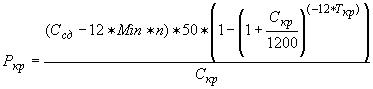  - возможный размер кредита (займа), руб.;

 - совокупный семейный доход за год, равный сумме налогооблагаемых доходов всех членов семьи за предшествующий год, руб.;

Min - прожиточный минимум на душу населения, установленный Правительством области на квартал, предшествующий расчетному, руб.;

n - количество членов семьи, чел.;

 - процентная ставка кредита (займа), принимаемая как 1,4 ставки рефинансирования Центрального банка Российской Федерации на расчетный период, %;

 - срок погашения кредита (займа), который равен 15 годам.

6. Граждане признаются малоимущими в целях постановки на учет граждан, нуждающихся в жилых помещениях, предоставляемых по договорам социального найма, в случае, если сумма стоимости имущества и возможного размера кредита (займа) недостаточна для приобретения жилого помещения, стоимость которого определяется в соответствии с частью 2 настоящей статьи.

7. Сведения о размерах и об источниках доходов всех членов семьи (одинокого гражданина), находящихся (находящегося) в трудоспособном возрасте, представляются в уполномоченный орган местного самоуправления в виде:

1) копии декларации по налогу на доходы физических лиц за год, предшествующий подаче заявления, заверенной налоговым органом по месту жительства, если в соответствии с законодательством член семьи (одинокий гражданин) обязан представлять указанную декларацию;

2) копий деклараций по единому налогу на вмененный доход за год, предшествующий подаче заявления, заверенной налоговым органом по месту жительства, если член семьи (одинокий гражданин) зарегистрирован как индивидуальный предприниматель и является плательщиком налога на вмененный доход;

3) справки о доходах физического лица, если член семьи (одинокий гражданин) в соответствии с законодательством не обязан представлять налоговую декларацию.

8. (часть признана утратившей силу Законом Саратовской области от 28.09.2010 N 156-ЗСО, см. предыдущую редакцию).

9. Органы местного самоуправления вправе проводить проверку сведений, представленных заявителями. Документы проверки должны рассматриваться органами местного самоуправления как конфиденциальная информация и приобщаться к учетному делу заявителя.
10. Органы местного самоуправления при проведении расчетов, предусмотренных настоящей статьей, применяют расчет параметров для признания граждан малоимущими (.
Статья 5(1).Установление порядка определения дохода граждан и стоимости подлежащего налогообложению их имущества, определение порядка установления максимального размера дохода граждан и стоимости подлежащего налогообложению их имущества в целях...Статья 5(1).Установление порядка определения дохода граждан и стоимости подлежащего налогообложению их имущества, определение порядка установления максимального размера дохода граждан и стоимости подлежащего налогообложению их имущества в целях признания граждан нуждающимися в предоставлении жилых помещений по договорам найма жилых помещений жилищного фонда социального использования
1. Доход граждан и постоянно проживающих совместно с ними членов их семей в целях признания граждан нуждающимися в предоставлении жилых помещений по договорам найма жилых помещений жилищного фонда социального использования определяется как совокупный семейный доход за год, равный сумме налогооблагаемых доходов всех членов семьи за предшествующий год в рублях.

Доход гражданина и постоянно проживающих совместно с ним членов его семьи определяется органами, осуществляющими учет граждан в качестве нуждающихся в предоставлении жилых помещений по договорам найма жилых помещений жилищного фонда социального использования, на основании следующих документов, представленных заявителем:

1) копии деклараций по налогу на доходы физических лиц за год, предшествующий подаче заявления, заверенные налоговым органом по месту жительства, если в соответствии с законодательством член семьи (одинокий гражданин) обязан представлять указанную декларацию;

2) копии деклараций по единому налогу на вмененный доход за год, предшествующий подаче заявления, заверенные налоговым органом по месту жительства, если член семьи (одинокий гражданин) зарегистрирован как индивидуальный предприниматель и является плательщиком налога на вмененный доход;

3) справки о доходах физического лица, если член семьи (одинокий гражданин) в соответствии с законодательством не обязан представлять налоговую декларацию.

2. Стоимость подлежащего налогообложению имущества гражданина и постоянно проживающих совместно с ним членов его семьи, применяемого в целях настоящего Закона, определяется в соответствии с порядком определения стоимости подлежащего налогообложению имущества в целях признания граждан нуждающимися в предоставлении жилых помещений (приложение 4).

3. Максимальный размер дохода граждан и постоянно проживающих совместно с ними членов их семей и стоимости подлежащего налогообложению их имущества определяется по формуле:
, где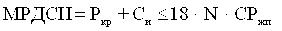 
 - максимальный размер дохода граждан и постоянно проживающих совместно с ними членов их семей и стоимости подлежащего налогообложению их имущества, руб.;

 - возможный размер кредита (займа) на строительство (приобретение) жилого помещения, определяемый в соответствии с частью 5 статьи 5 настоящего Закона, руб.;

- стоимость подлежащего налогообложению имущества, определяемая в соответствии с приложением 4 к настоящему Закону, руб.;

18 - максимальный размер общей площади жилого помещения в расчете на гражданина, а также каждого совместно проживающего с гражданином члена его семьи (30 - для одиноко проживающего гражданина), кв. метров;

N - количество членов семьи, чел.;

- средняя рыночная стоимость одного квадратного метра общей площади жилья, определенная по Саратовской области соответствующим федеральным органом исполнительной власти, руб.
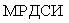 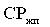 Статья 5(2). Предоставление жилых помещений по договорам найма жилых помещений жилищного фонда социального использования
1. Жилые помещения по договорам найма жилых помещений жилищного фонда социального использования предоставляются в наемных домах социального использования в соответствии с Жилищным кодексом Российской Федерации. Порядок учета наемных домов социального использования и земельных участков, предоставленных или предназначенных для их строительства, устанавливается Правительством области.

2. Порядок управления наемными домами, все помещения в которых находятся в собственности области или муниципального образования области, и жилыми домами, являющимися наемными домами и находящимися в собственности области или муниципального образования области, устанавливается соответственно Правительством области или органом местного самоуправления.
3. Размер общей площади жилого помещения, предоставляемого по договору найма жилого помещения жилищного фонда социального использования, в расчете на одного человека устанавливается органом местного самоуправления и не может быть менее нормы предоставления с учетом положений статьи 58 Жилищного кодекса Российской Федерации. Если в заявлении гражданина, принятого на учет граждан в качестве нуждающихся в предоставлении жилых помещений по договорам найма жилых помещений жилищного фонда социального использования, указано, что он согласен на предоставление жилого помещения общей площадью менее установленного размера общей площади жилого помещения, в том числе менее нормы предоставления, размер общей площади предоставляемого жилого помещения может быть менее установленного размера, в том числе менее нормы предоставления, но не менее учетной нормы.Статья 6. Срок рассмотрения заявлений граждан о принятии на учет нуждающихся в предоставлении жилых помещений(статья в редакции, введенной Законом Саратовской области от 30.09.2014 N 123-ЗСО, см. предыдущую редакцию).
Решение уполномоченного органа местного самоуправления либо уполномоченного государственного органа области по результатам рассмотрения заявления о принятии на учет и иных представленных в соответствии со статьями 4 и 4(1) настоящего Закона документов должно быть принято не позднее чем через 30 рабочих дней со дня представления документов в указанные органы.

В случае представления гражданином заявления о принятии на учет через многофункциональный центр срок принятия решения о принятии на учет или об отказе в принятии на учет исчисляется со дня передачи многофункциональным центром такого заявления в орган, осуществляющий принятие на учет.

Решение уполномоченного органа местного самоуправления либо уполномоченного государственного органа области о принятии на учет или об отказе в принятии на учет доводится до гражданина, подавшего заявление.

Гражданам, принятым на учет нуждающихся в предоставлении жилых помещений, направляется или выдается извещение по установленной форме (приложение 6 или 16).Статья 7. Регистрация граждан, принятых на учет в качестве нуждающихся в жилых помещениях по договору социального найма
Все граждане, принятые на учет, регистрируются в "Книге регистрации граждан, принятых на учет в качестве нуждающихся в жилых помещениях по договору социального найма" (.
Статья 7(1). Регистрация граждан, принятых на учет в качестве нуждающихся в предоставлении жилых помещений по договорам найма жилых помещений жилищного фонда социального использования
1. Принятие граждан на учет в качестве нуждающихся в предоставлении жилых помещений по договорам найма жилых помещений жилищного фонда социального использования осуществляется в порядке очередности исходя из времени подачи соответствующих заявлений и документов.

2. Сведения о гражданах, принятых на учет в качестве нуждающихся в предоставлении жилых помещений по договорам найма жилых помещений жилищного фонда социального использования, заносятся в "Книгу регистрации граждан, принятых на учет в качестве нуждающихся в предоставлении жилых помещений по договорам найма жилых помещений жилищного фонда социального использования" (приложение 14) и в общий список граждан, состоящих на учете в качестве нуждающихся в предоставлении жилых помещений по договорам найма жилых помещений жилищного фонда социального использования (приложение 15).

3. На каждую семью (одиноко проживающего гражданина), принятую (принятого) на учет граждан в качестве нуждающихся в предоставлении жилых помещений по договорам найма жилых помещений жилищного фонда социального использования, заводится учетное дело, в котором содержатся все документы, послужившие основанием для принятия такого решения.

Учетные дела хранятся органом, осуществляющим учет граждан в качестве нуждающихся в предоставлении жилых помещений по договорам найма жилых помещений жилищного фонда социального использования, пять лет после предоставления жилого помещения или после снятия с учета, а затем уничтожаются в установленном порядке.
4. Ежегодно в четвертом квартале органом, осуществляющим учет граждан в качестве нуждающихся в предоставлении жилых помещений по договорам найма жилых помещений жилищного фонда социального использования, проводится перерегистрация граждан, состоящих на учете, в соответствии со статьей 8 настоящего Закона.Статья 8. Перерегистрация граждан, состоящих на учете в качестве нуждающихся в жилых помещениях по договору социального наймаСтатья 8. Перерегистрация граждан, состоящих на учете в качестве нуждающихся в жилых помещениях по договору социального найма и (или) на учете в качестве нуждающихся в предоставлении жилых помещений по договорам найма жилых помещений жилищного фонда социального использования
1. В случае, если у гражданина за период с даты постановки на соответствующий учет по дату подачи заявления о перерегистрации не произошли изменения в ранее представленных сведениях, гражданин ежегодно в четвертом квартале представляет в орган, осуществляющий учет граждан в качестве нуждающихся в предоставлении жилых помещений, заявление-расписку, которым он подтверждает неизменность ранее представленных им сведений.

2. В случае, если в сведениях о гражданине произошли изменения, гражданин представляет в орган, осуществляющий учет граждан в качестве нуждающихся в предоставлении жилых помещений, заявление и документы, подтверждающие произошедшие изменения.

3. В случае, если органом, осуществляющим соответствующий учет, выявлены изменения в сведениях о гражданине, данный орган принимает решение в соответствии с законодательством и о принятом решении уведомляет гражданина, в отношении которого такое решение принято.Статья 9. Ведение и хранение учетных документов
Уполномоченные органы, осуществляющие принятие на учет граждан в качестве нуждающихся в жилых помещениях по договору социального найма, договору найма жилого помещения жилищного фонда социального использования, обеспечивают надлежащее ведение и хранение учетных дел. Книги регистраций ( должны быть пронумерованы, прошнурованы и скреплены печатью, подписаны должностным лицом, на которое возложена ответственность за правильное ведение учета граждан. Подчистки не допускаются. Поправки и изменения заверяются подписью должностного лица, на которое возложена ответственность за правильное ведение учетных документов, и скрепляются печатью.
Статья 10. Контроль за состоянием учета граждан, нуждающихся в жилых помещениях по договору социального найма
Статья 10. Контроль за состоянием учета граждан, нуждающихся в жилых помещениях по договору социального найма, граждан, нуждающихся в предоставлении жилых помещений по договорам найма жилых помещений жилищного фонда социального использования
Контроль за состоянием учета граждан, нуждающихся в жилых помещениях по договору социального найма из государственного жилищного фонда области, договорам найма жилых помещений жилищного фонда социального использования, осуществляется в установленном законодательством порядке.
Статья 11. Учетные дела граждан, принятых на учет в качестве нуждающихся в жилых помещениях по договору социального найма или нуждающихся в замене жилого помещения по договору социального найма
1. На каждого гражданина, принятого на учет в качестве нуждающегося в жилом помещении по договору социального найма или нуждающегося в замене жилого помещения по договору социального найма, заводится учетное дело, в котором содержатся все необходимые документы, послужившие основанием для принятия решения о постановке на учет.

2. Учетному делу присваивается номер, который не изменяется до получения гражданином жилого помещения по договору социального найма.

3. Учетные дела хранятся пять лет после предоставления или замены жилого помещения по договору социального найма, а затем уничтожаются в установленном порядке.
Статья 12. Предоставление жилых помещений гражданам по договору социального найма из государственного жилищного фонда областиСтатья 12. Предоставление жилых помещений гражданам по договору социального найма из государственного жилищного фонда области 
(статья с учетом изменений, внесенных Законом Саратовской области от 28.04.2015 N 43-ЗСО, см. предыдущую редакцию).
1. Жилые помещения предоставляются гражданам, состоящим на учете в качестве нуждающихся в жилых помещениях, в порядке очередности исходя из времени их постановки на учет, за исключением случаев, установленных статьей 57 Жилищного кодекса Российской Федерации.

1_1. Распределение жилых помещений государственного жилищного фонда области, предоставляемых по договору социального найма гражданам, состоящим на учете в качестве нуждающихся в жилых помещениях и имеющим равные правовые основания на предоставление жилых помещений, осуществляется на основании жеребьевки. Порядок проведения жеребьевки устанавливается уполномоченным государственным органом области.

Уведомление о планируемом предоставлении жилого помещения из государственного жилищного фонда области в целях последующего заключения договора социального найма (далее - уведомление) не позднее чем через три рабочих дня со дня утверждения уполномоченным государственным органом области итогов распределения жилых помещений вручается гражданину под роспись (приложение 12).

В течение десяти календарных дней со дня вручения уведомления гражданин возвращает в уполномоченный государственный орган области полученное уведомление, в котором сообщает о своем согласии либо несогласии с предоставлением ему указанного в уведомлении жилого помещения.

В случае согласия с предоставлением указанного в уведомлении жилого помещения гражданин в течение 30 календарных дней со дня вручения уведомления представляет в уполномоченный государственный орган области документы, указанные в абзацах втором - четвертом, восьмом части 4 статьи 4 настоящего Закона.

Уполномоченный государственный орган области, кроме документов, указанных в настоящей части, самостоятельно с согласия граждан (законных представителей недееспособных граждан) и (или) членов их семей в соответствии с приложением 11 запрашивает и приобщает к материалам учетного дела:

а) сведения об изменении имени, включающего фамилию, собственно имя и (или) отчество, указанных граждан и членов их семей, если такое изменение производилось в связи с государственной регистрацией заключения брака, расторжения брака, перемены имени, установления отцовства, запрашиваемые в органе, осуществляющем государственную регистрацию актов гражданского состояния;

б) содержащиеся в Едином государственном реестре прав на недвижимое имущество и сделок с ним сведения о зарегистрированных правах граждан и членов их семей на объекты недвижимого имущества, в том числе на фамилию, имя, отчество, имевшиеся у них до их изменений, если такие изменения производились, запрашиваемые в органе, осуществляющем государственную регистрацию прав на недвижимое имущество и сделок с ним, по месту жительства указанных граждан и членов их семей;
в) сведения о регистрации граждан и членов их семей по месту жительства, запрашиваемые в органе, осуществляющем регистрационный учет по месту жительства указанных граждан и членов их семей.

В случае, если указанные граждане и (или) члены их семей в течение пяти лет, предшествовавших дню обращения для признания их в качестве нуждающихся в жилых помещениях, изменяли свое место жительства, сведения, указанные в пунктах "б" и "в" настоящей части, запрашиваются с каждого места жительства, в котором они проживали последние пять лет.
(часть в редакции, введенной Законом Саратовской области от 30.09.2015 N 118-ЗСО, см. предыдущую редакцию)

1_1-1. Граждане (законные представители недееспособных граждан), члены их семей, не давшие согласие уполномоченному государственному органу области запрашивать и приобщать сведения, указанные в части 1(1) настоящей статьи, вместе с иными документами, указанными в настоящей части, представляют:

а) документы об изменении имени, включающего фамилию, собственно имя и (или) отчество, указанных граждан, а также об изменении имени, включающего фамилию, собственно имя и (или) отчество, членов их семей, если такие изменения производились в связи с государственной регистрацией заключения брака, расторжения брака, перемены имени, установления отцовства;

б) выписку из Единого государственного реестра прав на недвижимое имущество и сделок с ним о зарегистрированных правах данных граждан и членов их семей на объекты недвижимого имущества, в том числе выданную на фамилию, имя, отчество, имевшиеся у них до их изменений, если такие изменения производились;

в) справку о зарегистрированных лицах и лицах, снятых с регистрационного учета, но сохранивших право пользования жилым помещением, выдаваемую соответствующей жилищно-эксплуатационной организацией, жилищным или жилищно-строительным кооперативом и т.д. (приложение 2).

В случае, если указанные граждане и (или) члены их семей в течение пяти лет, предшествовавших дню обращения для признания их в качестве нуждающихся в жилых помещениях, изменяли свое место жительства, документы, указанные в пунктах "б" и "в" настоящей части, представляются с каждого места жительства, в котором они проживали последние пять лет.

В случае непредставления в уполномоченный государственный орган области указанных в настоящей части документов в срок, определенный в абзаце четвертом части 1_1 настоящей статьи, а также в случае, если уведомление гражданином не возвращено, либо в случае несогласия с предоставлением указанного в уведомлении жилого помещения жилое помещение подлежит перераспределению между иными гражданами, состоящими на учете в качестве нуждающихся в жилых помещениях.

Решение о предоставлении гражданину жилого помещения по договору социального найма из государственного жилищного фонда области либо о мотивированном отказе в таком предоставлении принимается уполномоченным государственным органом области по результатам проверки документов (сведений из документов), представленных гражданином и (или) членами его семьи и полученных по межведомственным запросам в соответствии с настоящей частью, в течение 30 календарных дней со дня представления в уполномоченный государственный орган области документов, обязанность по представлению которых возложена на заявителя.

Гражданину отказывается в предоставлении жилого помещения по договору социального найма из государственного жилищного фонда области в случае непредставления им и (или) членами его семьи документов, указанных в абзацах втором - четвертом, восьмом части 4 статьи 4 настоящего Закона и в настоящей части, а также в случае снятия гражданина с учета в соответствии с Жилищным кодексом Российской Федерации. Об отказе в предоставлении жилого помещения гражданин информируется уполномоченным государственным органом области не позднее пяти рабочих дней со дня принятия указанного решения.
(часть дополнительно включена Законом Саратовской области от 30.09.2015 N 118-ЗСО) 
1_2. Если выявленное по результатам проведенной технической инвентаризации превышение размера приобретенных (построенных) в государственную собственность области жилых помещений составляет не более десяти процентов от размера жилых помещений, определенных соответствующим контрактом, и такое превышение не требует дополнительной оплаты стоимости жилых помещений, то уполномоченный государственный орган области вправе предоставить такие жилые помещения гражданам с превышением установленных частью 3 статьи 2 настоящего Закона размеров жилых помещений, но не более чем на десять процентов (часть дополнительно включена Законом Саратовской области от 03.12.2008 N 311-ЗСО).

2. Жилые помещения по договору социального найма из государственного жилищного фонда области предоставляются гражданам по месту их жительства (в границах соответствующего населенного пункта) на основании решений уполномоченного государственного органа области.

Уведомления о принятых решениях не позднее чем через три рабочих дня со дня их принятия направляются гражданам, в отношении которых данные решения приняты.
(часть 2 в редакции, введенной Законом Саратовской области от 24.02.2011 N 16-ЗСО, см. предыдущую редакцию)

3. Решение уполномоченного государственного органа области является основанием для заключения договора социального найма жилого помещения, который, в свою очередь, является основанием для вселения в предоставляемое жилое помещение и заключения договора с соответствующей эксплуатирующей организацией (управляющей компанией) на оказание жилищно-коммунальных услуг в срок, установленный данным договором социального найма.

4. (часть признана утратившей силу Законом Саратовской области от 03.12.2009 N 199-ЗСО, см. предыдущую редакцию).
Статья 12_1. Порядок определения общей площади жилого помещения, предоставляемого из государственного жилищного фонда области или муниципального жилищного фонда по договору социального найма, гражданину, совершившему действия и (или) гражданско-правовыеСтатья 12_1. Порядок определения общей площади жилого помещения, предоставляемого из государственного жилищного фонда области или муниципального жилищного фонда по договору социального найма, гражданину, совершившему действия и (или) гражданско-правовые сделки с жилыми помещениями, которые привели к уменьшению размера занимаемых жилых помещений или к их отчуждению 
(статья дополнительно включена Законом Саратовской области от 30.03.2007 N 39-ЗСО)
1. При предоставлении гражданину жилого помещения из государственного жилищного фонда области или муниципального жилищного фонда по договору социального найма действия и (или) гражданско-правовые сделки с жилыми помещениями, совершение которых привело к уменьшению размера занимаемых жилых помещений или к их отчуждению, учитываются за пять лет, предшествующих предоставлению жилого помещения.

2. Размер общей площади жилого помещения, предоставляемого из государственного жилищного фонда области или муниципального жилищного фонда по договору социального найма, в случае совершения гражданином и (или) членами его семьи действий и (или) гражданско-правовых сделок, повлекших изменение размера занимаемого жилого помещения (занимаемых жилых помещений) и (или) его (их) отчуждение, определяется путем уменьшения нормы предоставления на размер отчужденной и (или) уменьшенной площади жилого помещения (жилых помещений) и размер площади жилого помещения (жилых помещений), находящегося (находящихся) у гражданина и (или) членов его семьи в собственности, с учетом особенностей, установленных частями 2_2-2_11, 4 настоящей статьи. При этом стоимость уменьшенной и (или) отчужденной площади жилого помещения (жилых помещений) и площади жилого помещения (жилых помещений), находящегося (находящихся) у гражданина и (или) членов его семьи в собственности, не учитывается (часть в редакции, введенной Законом Саратовской области от 03.10.2016 N 119-ЗСО, см. предыдущую редакцию).

2_1. В случае, если у гражданина и (или) членов его семьи имеется (имеются) в собственности жилое помещение (жилые помещения), размер общей площади жилого помещения, предоставляемого из государственного жилищного фонда области или муниципального жилищного фонда по договору социального найма, определяется путем уменьшения нормы предоставления на размер площади жилого помещения (жилых помещений), находящегося (находящихся) у него и (или) членов его семьи в собственности.

2_2. В случае, если гражданином и (или) членами его семьи совершены действия и (или) гражданско-правовые сделки, повлекшие отчуждение всех жилых помещений, находящихся у гражданина и (или) членов его семьи в собственности, размер общей площади жилого помещения, предоставляемого из государственного жилищного фонда области или муниципального жилищного фонда по договору социального найма, определяется путем уменьшения нормы предоставления на размер площади отчужденных жилых помещений.

2_3. В случае, если у гражданина и (или) членов его семьи имелось несколько жилых помещений в собственности, одно (несколько) из которых было (были) отчуждено (отчуждены), размер общей площади жилого помещения, предоставляемого из государственного жилищного фонда области или муниципального жилищного фонда по договору социального найма, определяется путем уменьшения нормы предоставления на размер площади отчужденного жилого помещения (отчужденных жилых помещений) и размер площади жилого помещения (жилых помещений), находящегося (находящихся) у гражданина и (или) членов его семьи в собственности.

2_4. В случае, если гражданином и (или) членами его семьи совершены действия и (или) гражданско-правовые сделки, повлекшие отчуждение жилого помещения (жилых помещений) и приобретение жилого помещения (жилых помещений), общая площадь которого (которых) меньше общей площади отчужденного жилого помещения (отчужденных жилых помещений), размер общей площади жилого помещения, предоставляемого из государственного жилищного фонда области или муниципального жилищного фонда по договору социального найма, определяется путем уменьшения нормы предоставления на размер разницы между общей площадью отчужденного жилого помещения (отчужденных жилых помещений) и общей площадью приобретенного жилого помещения (приобретенных жилых помещений) и размер площади жилого помещения (жилых помещений), находящегося (находящихся) у него и (или) членов его семьи в собственности.

2_5. В случае, если гражданином и (или) членами его семьи совершены действия по переводу жилого помещения (жилых помещений), находящегося (находящихся) у гражданина и (или) членов его семьи в собственности, в нежилое (нежилые), размер общей площади жилого помещения, предоставляемого из государственного жилищного фонда области или муниципального жилищного фонда по договору социального найма, определяется путем уменьшения нормы предоставления на размер площади жилого помещения (жилых помещений), переведенного (переведенных) в нежилое (нежилые), и размер площади жилого помещения (жилых помещений), находящегося (находящихся) у гражданина и (или) членов его семьи в собственности.

2_6. В случае, если гражданином и (или) членами его семьи совершены действия по переводу всех жилых помещений, находящихся у гражданина и (или) членов его семьи в собственности, в нежилые, размер общей площади жилого помещения, предоставляемого из государственного жилищного фонда области или муниципального жилищного фонда по договору социального найма, определяется путем уменьшения нормы предоставления на размер площади жилых помещений, переведенных в нежилые.

2_7. В случае, если гражданином и (или) членами его семьи совершены действия, приведшие к уменьшению размера жилого помещения (жилых помещений), находящегося (находящихся) у гражданина и (или) членов его семьи в собственности, размер общей площади жилого помещения, предоставляемого из государственного жилищного фонда области или муниципального жилищного фонда по договору социального найма, определяется путем уменьшения нормы предоставления на размер разницы между общей площадью жилого помещения (жилых помещений) до совершения действий, приведших к уменьшению размера жилого помещения (жилых помещений), и общей площадью жилого помещения (жилых помещений) после совершения указанных действий и размер площади жилого помещения (жилых помещений), находящегося (находящихся) у гражданина и (или) членов его семьи в собственности, за исключением случая, предусмотренного пунктом 3 части 3 настоящей статьи.

2_8. В случае наличия письменного заявления (согласия) гражданина, нуждающегося в улучшении жилищных условий, на отклонение размера общей площади жилого помещения, предоставляемого из государственного жилищного фонда области или муниципального жилищного фонда по договору социального найма, от нормы предоставления в сторону уменьшения размер общей площади предоставляемого жилого помещения при наличии у гражданина и (или) членов его семьи жилого помещения (жилых помещений) в собственности и (или) при совершении гражданином и (или) членами его семьи действий и (или) гражданско-правовых сделок, повлекших уменьшение размера жилого помещения (жилых помещений) либо его (их) отчуждение, определяется в соответствии с частями 2_1-2_7 настоящей статьи путем уменьшения учетной нормы, а не нормы предоставления.

2_9. В случае, если размер общей площади предоставляемого жилого помещения, определенный в соответствии с частями 2_3-2_5, 2_7, 2_8 настоящей статьи, менее учетной нормы на каждого члена семьи, размер общей площади жилого помещения, предоставляемого из государственного жилищного фонда области или муниципального жилищного фонда по договору социального найма, определяется исходя из такого расчета, чтобы суммарная площадь предоставляемого жилого помещения и жилого помещения (жилых помещений), находящегося (находящихся) у гражданина и (или) членов его семьи в собственности, была не ниже учетной нормы на каждого члена семьи.

2_10. В случае, если размер общей площади предоставляемого жилого помещения, определенный в соответствии с частями 2_2, 2_6 настоящей статьи, менее учетной нормы на каждого члена семьи, размер общей площади жилого помещения, предоставляемого из государственного жилищного фонда области или муниципального жилищного фонда по договору социального найма, определяется исходя из такого расчета, чтобы суммарная площадь предоставляемого жилого помещения и жилого помещения (жилых помещений), находившегося (находившихся) у гражданина и (или) членов его семьи в собственности, была не ниже учетной нормы на каждого члена семьи.

2_11. При расчете размера общей площади жилого помещения, предоставляемого из государственного жилищного фонда области или муниципального жилищного фонда по договору социального найма, не учитываются действия и (или) гражданско-правовые сделки, повлекшие отчуждение жилого помещения (жилых помещений) и приобретение жилого помещения (жилых помещений), общая площадь которого (которых) больше общей площади отчужденного жилого помещения (отчужденных жилых помещений). Размер общей площади жилого помещения, предоставляемого из государственного жилищного фонда области или муниципального жилищного фонда по договору социального найма, определяется путем уменьшения нормы предоставления на размер площади жилого помещения (жилых помещений), находящегося (находящихся) у гражданина и (или) членов его семьи в собственности.
(части 2_1-2_11 дополнительно включены Законом Саратовской области от 03.10.2016 N 119-ЗСО)

3. Определение общей площади жилого помещения, предоставляемого из государственного жилищного фонда области или муниципального жилищного фонда по договору социального найма, в случае совершения гражданином и (или) членами его семьи, состоящими на учете в качестве нуждающихся в жилых помещениях государственного жилищного фонда области или муниципального жилищного фонда, действий и (или) гражданско-правовых сделок, повлекших уменьшение размера занимаемых жилых помещений или их отчуждение, осуществляется по норме предоставления жилого помещения из государственного жилищного фонда области или муниципального жилищного фонда в следующих случаях:

1) если новым владельцем отчужденного жилого помещения стал супруг и (или) несовершеннолетний(ие) ребенок (дети) данного гражданина или члена его семьи;
2) раздела, выделения жилых помещений членам семьи, проживавшим в данном жилом помещении не менее пяти лет, а несовершеннолетнему(ним) ребенку(детям), супругу - без ограничения срока проживания;

3) перепланировки, реконструкции жилых помещений, в результате которых размер данных жилых помещений уменьшился не более чем на 10 кв. метров.

4. Положения настоящей статьи не применяются к действиям (или) гражданско-правовым сделкам, совершенным гражданами, нуждающимися в улучшении жилищных условий, с жилыми помещениями, которые признаны в установленном порядке непригодными для проживания и ремонту или реконструкции не подлежат (часть дополнительно включена Законом Саратовской области от 03.10.2016 N 119-ЗСО).
Статья 12(2). Особенности заключения договора социального найма жилого помещения из государственного жилищного фонда области
1. По окончании срока действия договора найма специализированного жилого помещения из государственного специализированного жилищного фонда области, заключенного с детьми-сиротами и детьми, оставшимися без попечения родителей, лицами из числа детей-сирот и детей, оставшихся без попечения родителей, и лицами, которые относились к категории детей-сирот и детей, оставшихся без попечения родителей, лиц из числа детей-сирот и детей, оставшихся без попечения родителей, и достигли возраста 23 лет, а также при наличии оснований, установленных в соответствии с федеральным законодательством соответствующим законом области, в отношении данных жилых помещений принимается решение об исключении их из специализированного государственного жилищного фонда области в порядке, установленном Правительством области.

2. Уполномоченный государственный орган области заключает с лицами, указанными в части 1 настоящей статьи, договор социального найма в отношении данных жилых помещений в порядке, установленном Правительством области.
(статья дополнительно включена Законом Саратовской области от 02.08.2012 N 124-ЗСО)
Статья 13. Особенности предоставления жилого помещения из государственного жилищного фонда области гражданам в случаях признания в установленном порядке жилых помещений непригодными для проживания, многоквартирных домов аварийными и подлежащими сносу
(статья признана утратившей силу Законом Саратовской области от 28.04.2008 N 89-ЗСО, см. предыдущую редакцию) Статья 14. Порядок предоставления жилого помещения детям-сиротам, детям, оставшимся без попечения родителей, лицам из числа детей-сирот и детей, оставшихся без попечения родителей, и гражданам, ранее имевшим статус детей-сирот или детей, оставшихся безСтатья 14. Порядок предоставления жилого помещения детям-сиротам, детям, оставшимся без попечения родителей, лицам из числа детей-сирот и детей, оставшихся без попечения родителей, и гражданам, ранее имевшим статус детей-сирот или детей, оставшихся без попечения родителей(статья признана утратившей силу Законом Саратовской области от 30.09.2009 N 133-ЗСО, см. предыдущую редакцию)
Статья 15. Улучшение жилищных условий граждан, участвующих в реализации областных целевых программ, действующих до 1 января 2014 года, государственных программ областиСтатья 15. Улучшение жилищных условий граждан, участвующих в реализации областных целевых программ, действующих до 1 января 2014 года, государственных программ области
(статья с учетом изменений, внесенных Законом Саратовской области от 30.05.2016 N 68-ЗСО, см. предыдущую редакцию)
1. Право на улучшение жилищных условий при реализации областных целевых программ, действующих до 1 января 2014 года, государственных программ области путем предоставления безвозмездной финансовой помощи (далее - социальная выплата) на приобретение (строительство) жилых помещений имеют постоянно проживающие на территории области:

1) молодая семья, поставленная на учет в уполномоченном государственном органе области для получения безвозмездной финансовой помощи на приобретение (строительство) жилых помещений до 1 ноября 2006 года;

2) молодая семья, отвечающая критериям, предусмотренным подпрограммой "Обеспечение жильем молодых семей" федеральной целевой программы "Жилище" на 2015-2020 годы (далее - молодая семья);

3) многодетная семья, имеющая трех и более детей (в том числе усыновленных, приемных), если их возраст не превышает 18 лет, вставшая на учет нуждающихся в улучшении жилищных условий в уполномоченном государственном органе области до 1 января 2011 года в соответствии с условиями областных целевых программ. В случае, если несовершеннолетние дети достигли совершеннолетия, социальная выплата предоставляется указанной семье, состоящей на учете в качестве нуждающейся в социальной выплате, если возраст детей, достигших совершеннолетия, не превышает 23 лет и они обучаются в образовательных учреждениях по очной форме обучения (пункт в редакции, введенной Законом Саратовской области от 24.02.2011 N 16-ЗСО, см. предыдущую редакцию);

4) гражданин - работник бюджетной сферы, если он является работником учреждения, финансируемого из областного или местного бюджета, вставший на учет нуждающихся в улучшении жилищных условий в уполномоченном государственном органе области до 1 января 2011 года в соответствии с условиями областных целевых программ (пункт в редакции, введенной Законом Саратовской области от 24.02.2011 N 16-ЗСО, см. предыдущую редакцию);

5) (пункт признан утратившим силу Законом Саратовской области от 23.04.2012 N 64-ЗСО, см. предыдущую редакцию);
6) граждане, молодые семьи и молодые специалисты, отвечающие критериям, определенным федеральным законодательством для участия в федеральной целевой программе "Социальное развитие села до 2010 года" (пункт в редакции, введенной Законом Саратовской области от 28.11.2007 N 279-ЗСО, см. предыдущую редакцию);(пункт признан утратившим силу Законом Саратовской области от 29.10.2013 N 189-ЗСО, см. предыдущую редакцию).7) (пункт признан утратившим силу Законом Саратовской области от 26.04.2011 N 42-ЗСО, см. предыдущую редакцию);

8) (пункт признан утратившим силу Законом Саратовской области от 28.04.2008 N 89-ЗСО, см. предыдущую редакцию);

9) многодетная семья, в которой родились и (или) воспитываются четверо и более несовершеннолетних детей (в том числе усыновленных) (далее - многодетные семьи). В случае, если несовершеннолетние дети достигли совершеннолетия, социальная выплата предоставляется указанной семье, состоящей на учете в качестве нуждающейся в социальной выплате, если возраст детей, достигших совершеннолетия, не превышает 23 лет и они обучаются в образовательных учреждениях по очной форме обучения (пункт дополнительно включен Законом Саратовской области от 24.02.2011 N 16-ЗСО).

2. Граждане, указанные в пунктах 1, 3, 4, 9 части 1 настоящей статьи, имеют право на улучшение жилищных условий, если они проживают в жилых помещениях, размер которых не превышает 14 кв. метров общей площади на одного человека, и имеют возможность участвовать в финансировании своей доли расходов в случаях, предусмотренных соответствующими областными целевыми программами, государственными программами области(часть с учетом изменений, внесенных Законом Саратовской области от 23.04.2012 N 64-ЗСО, см. предыдущую редакцию).

3. Граждане, указанные в пункте 2 части 1 настоящей статьи, имеют право на улучшение жилищных условий, если они поставлены на учет в качестве нуждающихся в улучшении жилищных условий до 1 марта 2005 года либо после 1 марта 2005 года признаны нуждающимися в улучшении жилищных условий по основаниям, предусмотренным статьей 51 Жилищного кодекса Российской Федерации для признания граждан нуждающимися в жилых помещениях, предоставляемых по договорам социального найма, и имеют достаточные доходы либо иные денежные средства для оплаты расчетной (средней) стоимости жилого помещения в части, превышающей размер предоставляемой социальной выплаты на приобретение (строительство) жилых помещений(часть с учетом изменений, внесенных Законом Саратовской области от 29.10.2013 N 189-ЗСО, см. предыдущую редакцию).
4. Порядок и условия признания молодых семей, имеющих достаточные доходы либо иные денежные средства для оплаты расчетной (средней) стоимости жилого помещения в части, превышающей размер предоставляемой социальной выплаты на приобретение (строительство) жилых помещений, определяются Правительством области (часть с учетом изменений, внесенных Законом Саратовской области от 28.05.2008 N 127-ЗСО, см. предыдущую редакцию).
5. Предоставление социальной выплаты на приобретение (строительство) жилых помещений гражданам, указанным в пунктах 4, 9 части 1 настоящей статьи, осуществляется с учетом членов их семей, совместно проживающих с ними (часть с учетом изменений, внесенных Законом Саратовской области от 26.04.2011 N 42-ЗСО, см. предыдущую редакцию).(часть с учетом изменений, внесенных Законом Саратовской области от 29.10.2013 N 189-ЗСО, см. предыдущую редакцию).6. Гражданам, указанным в пунктах 1, 3, 4, 9 части 1 настоящей статьи, допускается отклонение размера приобретаемого (строящегося) жилого помещения от нормы предоставления жилого помещения в сторону уменьшения, но не менее 14 кв. метров общей площади на одного человека, за исключением случая, предусмотренного абзацем вторым настоящей части.

Гражданам, указанным в пунктах 1, 3, 4, 9 части 1 настоящей статьи, допускается приобретение (строительство) жилого помещения размером менее 14 кв. метров общей площади на одного человека, если гражданин, претендующий на получение социальной выплаты, является собственником иного жилого помещения и (или) членом семьи собственника иного жилого помещения. При этом обеспеченность общей площадью имеющегося в собственности жилого помещения и приобретаемого (строящегося) жилого помещения должна быть в совокупности не менее 14 кв. метров на одного человека.
(часть с учетом изменений, внесенных Законом Саратовской области от 23.04.2012 N 64-ЗСО, см. предыдущую редакцию)

6_1. При определении размера предоставляемой социальной выплаты на приобретение (строительство) жилых помещений гражданам, указанным в пунктах 1, 3, 4, 9 части 1 настоящей статьи, учитываются положения статьи 12_2) настоящего Закона в части, касающейся определения общей площади предоставляемого жилого помещения (часть с учетом изменений, внесенных Законом Саратовской области от 23.04.2012 N 64-ЗСО, см. предыдущую редакцию).

6_2. (часть признана утратившей силу Законом Саратовской области от 28.04.2008 N 89-ЗСО, см. предыдущую редакцию).

7. Порядок предоставления социальной выплаты за счет средств областного бюджета гражданам на строительство (приобретение) жилых помещений определяется Правительством области (часть с учетом изменений, внесенных Законом Саратовской области от 28.05.2008 N 127-ЗСО, см. предыдущую редакцию).

8. Граждане, указанные в пункте 2 части 1 настоящей статьи, имеют право на получение дополнительной социальной выплаты при рождении (усыновлении) детей в размере пяти процентов расчетной (средней) стоимости жилья, определенной в соответствии с пунктом 13 Правил предоставления молодым семьям социальных выплат на приобретение (строительство) жилья и их использования (далее - Правила) подпрограммы "Обеспечение жильем молодых семей" федеральной целевой программы "Жилище" на 2015-2020 годы (далее - подпрограмма), при соблюдении следующих условий:

если молодая семья, признанная участницей подпрограммы, включена в список молодых семей - претендентов на получение социальной выплаты в соответствующем году;
если дети были рождены (усыновлены) в период с даты представления органами местного самоуправления в установленном порядке списков молодых семей - участников подпрограммы, изъявивших желание получить социальную выплату в планируемом году, в уполномоченный орган исполнительной власти области, по дату предоставления участникам подпрограммы социальной выплаты согласно пункту 42 Правил в соответствующем году;

если молодая семья, удовлетворяющая вышеуказанным условиям, использовала полученную социальную выплату на цели, предусмотренные Правилами.

Порядок предоставления молодым семьям - участникам подпрограммы дополнительной социальной выплаты при рождении (усыновлении) детей и порядок расчета размера указанной выплаты определяются Правительством области.
(часть 8 дополнительно включена Законом Саратовской области от 27.09.2011 N 119-ЗСО)Статья 16. Сроки заключения договора социального найма жилого помещения государственного жилищного фонда области
1. Гражданин, которому предоставлено жилое помещение по договору социального найма из государственного жилищного фонда области, обязан в течение десяти рабочих дней после получения выписки из решения уполномоченного государственного органа области заключить договор социального найма жилого помещения.

2. В случае пропуска срока, указанного в части 1 настоящей статьи, по неуважительным причинам уполномоченный государственный орган области, принявший решение о предоставлении жилого помещения, может отменить это решение и выделить жилое помещение другому лицу с обязательным письменным уведомлением гражданина о принятом решении.

В случае пропуска срока, указанного в части 1 настоящей статьи, по уважительным причинам (болезнь, командировка и др.) и их документального подтверждения срок может быть продлен органом, принявшим решение о предоставлении жилого помещения.

3. В случае невозможности заключения договора социального найма жилого помещения по вине уполномоченного государственного органа области, принявшего решение о предоставлении жилого помещения, срок, указанный в части 1 настоящей статьи, продлевается на время, необходимое для устранения причин, препятствующих заключению вышеуказанного договора, либо ранее предоставленное жилое помещение подлежит замене на равнозначное или равноценное.

Замена ранее предоставленного помещения на равнозначное или равноценное производится уполномоченным государственным органом области в срок не более 60 дней со дня выявления причин, препятствующих оформлению договора социального найма.
Статья 17. Порядок замены жилого помещения по договору социального найма в государственном жилищном фонде областиСтатья 17. Порядок замены жилого помещения по договору социального найма в государственном жилищном фонде области 
(статья с учетом изменений, внесенных Законом Саратовской области от 28.04.2015 N 43-ЗСО, см. предыдущую редакцию).
1. Наниматель жилого помещения по договору социального найма вправе с согласия проживающих с ним членов его семьи, в том числе временно отсутствующих членов его семьи, обратиться в уполномоченный государственный орган области с заявлением о замене жилого помещения в случае:

1) если проживает на третьем этаже и выше в доме без лифта, состояние его здоровья согласно заключению государственных или муниципальных лечебно-профилактических организаций здравоохранения создает для него значительные трудности в пользовании имеющимся у него жилым помещением;

2) если площадь жилого помещения на одного члена семьи превышает норму предоставления.

2. К заявлению прилагаются документы:

справка о зарегистрированных лицах и лицах, снятых с регистрационного учета, но сохранивших право пользования жилым помещением, выдаваемая соответствующей жилищно-эксплуатационной организацией, жилищным или жилищно-строительным кооперативом и т.д. (;

копия свидетельства о рождении (для несовершеннолетних);

копия свидетельства о браке;

выписка из единого государственного реестра объектов градостроительной деятельности и план жилого помещения;

справка из органов опеки и попечительства (для лиц, над которыми установлена опека, попечительство);

медицинское заключение о заболевании, дающее право гражданину на получение жилых помещений, копию справки ВТЭК об инвалидности;

копия договора социального найма жилого помещения или договора найма жилого помещения жилищного фонда социального использования (в случае, если заявитель и (или) члены его семьи занимают такие жилые помещения).

2_1. Уполномоченный государственный орган области, кроме документов, указанных в настоящей статье, самостоятельно с согласия граждан (законных представителей недееспособных граждан) и членов их семей в соответствии с приложением 11 запрашивает и приобщает к материалам учетного дела сведения о регистрации граждан и членов их семей по месту жительства, запрашиваемые в органе, осуществляющем регистрационный учет на территории Саратовской области.

Граждане (законные представители недееспособных граждан), члены их семей, не давшие согласие уполномоченному государственному органу области, осуществляющему принятие на учет, запрашивать и приобщать сведения, указанные в настоящей части, представляют справку о зарегистрированных лицах и лицах, снятых с регистрационного учета, но сохранивших право пользования жилым помещением, выдаваемую соответствующей жилищно-эксплуатационной организацией, жилищным или жилищно-строительным кооперативом и т.д. (приложение 2), при подаче документов вместе с иными документами, указанными в настоящей статье.
(часть в редакции, введенной Законом Саратовской области от 30.09.2015 N 118-ЗСО, см. предыдущую редакцию)
3. Заявление о замене жилого помещения по договору социального найма регистрируется в "Книге регистрации граждан, принятых на учет в качестве нуждающихся в замене жилого помещения по договору социального найма", которая ведется как документ строгой отчетности по установленной форме (.

4. При получении нового жилого помещения заявитель обязан в течение десяти дней освободить занимаемое жилое помещение, передав ранее занимаемое жилое помещение по акту эксплуатирующей организации, которая выдает заявителю справку о сдаче жилого помещения (.
Статья 18. Виды жилых помещений специализированного государственного жилищного фонда областиСтатья 18. Виды жилых помещений специализированного государственного жилищного фонда области 
(статья с учетом изменений, внесенных Законом Саратовской области от 30.05.2016 N 67-ЗСО, см. предыдущую редакцию)
1. К жилым помещениям специализированного государственного жилищного фонда области (далее - специализированные жилые помещения) относятся:

1) служебные жилые помещения;

2) жилые помещения в общежитиях;

3) жилые помещения маневренного фонда области;

4) жилые помещения в домах системы социального обслуживания граждан;

5) жилые помещения для социальной защиты отдельных категорий граждан.

2. Включение жилого помещения в специализированный государственный жилищный фонд области с отнесением такого помещения к определенному виду специализированных жилых помещений и исключение жилого помещения из указанного фонда осуществляются на основании решения уполномоченного государственного органа области.(абзац признан утратившим силу Законом Саратовской области от 25.09.2012 N 157-ЗСО, см. предыдущую редакцию).
Специализированные жилые помещения могут быть переданы областным государственным учреждениям, областным унитарным предприятиям в хозяйственное ведение или оперативное управление.
Статья 19. Принятие на учет граждан, нуждающихся в служебных жилых помещениях специализированного государственного жилищного фонда областиСтатья 19. Принятие на учет граждан, нуждающихся в служебных жилых помещениях специализированного государственного жилищного фонда области 
(статья с учетом изменений, внесенных Законом Саратовской области от 28.04.2015 N 43-ЗСО, см. предыдущую редакцию).1. Учет граждан, нуждающихся в служебных жилых помещениях специализированного государственного жилищного фонда области, ведется в порядке очередности исходя из времени принятия таких граждан на учет уполномоченными Правительством области органами исполнительной власти области (далее - уполномоченные органы).
2. При принятии на учет граждан, нуждающихся в служебных жилых помещениях специализированного государственного жилищного фонда области, учитываются члены семьи.

3. Принятие на учет граждан в качестве нуждающихся в служебных жилых помещениях из специализированного государственного жилищного фонда области осуществляется уполномоченным государственным органом области.

4. При принятии на учет граждан, нуждающихся в служебных жилых помещениях специализированного государственного жилищного фонда области, гражданин представляет:

заявление о предоставлении жилого помещения;

паспорт или иные документы, удостоверяющие личность заявителя и членов его семьи;

документ, подтверждающий право на получение служебного жилого помещения (копия трудовой книжки, решение о назначении на должность и т.д.);

свидетельство о браке или свидетельство о расторжении брака и другие документы, подтверждающие родственные отношения гражданина и лиц, указанных в качестве членов его семьи;

документы, подтверждающие право на внеочередное получение жилого помещения.

Уполномоченный государственный орган области, кроме документов, указанных в настоящей части, самостоятельно с согласия граждан (законных представителей недееспособных граждан) и членов их семей в соответствии с приложением 11 запрашивает и приобщает к материалам учетного дела:

а) сведения об изменении имени, включающего фамилию, собственно имя и (или) отчество, указанных граждан и членов их семей, если такое изменение производилось в связи с государственной регистрацией заключения брака, расторжения брака, перемены имени, установления отцовства, запрашиваемые в органе, осуществляющем государственную регистрацию актов гражданского состояния;

б) содержащиеся в Едином государственном реестре прав на недвижимое имущество и сделок с ним сведения о зарегистрированных правах граждан и членов их семей на объекты недвижимого имущества, расположенные на территории муниципального района или городского округа по месту работы граждан, в том числе на фамилию, имя, отчество, имевшиеся у них до их изменений, если такие изменения производились, запрашиваемые в органе, осуществляющем государственную регистрацию прав на недвижимое имущество и сделок с ним;

в) сведения о регистрации граждан и членов их семей по месту жительства, запрашиваемые в органе, осуществляющем регистрационный учет по месту жительства указанных граждан и членов их семей.
(часть в редакции, введенной Законом Саратовской области от 30.09.2015 N 118-ЗСО, см. предыдущую редакцию)
4_1. Граждане (законные представители недееспособных граждан), члены их семей, не давшие согласие уполномоченному государственному органу области запрашивать и приобщать сведения, указанные в части 4 настоящей статьи, вместе с иными документами, указанными в настоящей части, представляют:

а) документы об изменении имени, включающего фамилию, собственно имя и (или) отчество, указанных граждан, а также об изменении имени, включающего фамилию, собственно имя и (или) отчество, членов их семей, если такие изменения производились в связи с государственной регистрацией заключения брака, расторжения брака, перемены имени, установления отцовства;

б) выписку из Единого государственного реестра прав на недвижимое имущество и сделок с ним о зарегистрированных правах данных граждан и членов их семей на объекты недвижимого имущества, в том числе выданную на фамилию, имя, отчество, имевшиеся у них до их изменений, если такие изменения производились;

в) справку о зарегистрированных лицах и лицах, снятых с регистрационного учета, но сохранивших право пользования жилым помещением, выдаваемую соответствующей жилищно-эксплуатационной организацией, жилищным или жилищно-строительным кооперативом и т.д. (приложение 2).

Днем подачи заявления считается день представления заявителем всех необходимых документов.
(часть в редакции, введенной Законом Саратовской области от 30.09.2015 N 118-ЗСО, см. предыдущую редакцию)
5. Заявление гражданина о принятии на учет нуждающегося в служебном жилом помещении специализированного государственного жилищного фонда области регистрируется уполномоченным органом в "Книге регистрации граждан, принятых на учет в качестве нуждающихся в служебных жилых помещениях специализированного государственного жилищного фонда области".

Форма и порядок ведения "Книги регистрации граждан, принятых на учет в качестве нуждающихся в служебных жилых помещениях специализированного государственного жилищного фонда области" утверждаются Правительством области.

6. Уполномоченный орган в течение 30 календарных дней со дня подачи заявления принимает решение о принятии гражданина на учет в качестве нуждающегося в служебном жилом помещении специализированного государственного жилищного фонда области либо об отказе в принятии на учет.
Решение фиксируется в книге регистрации, указанной в части 5 настоящей статьи, и в письменной форме доводится до сведения гражданина с указанием даты принятия на учет и номера очереди или причины отказа в принятии на учет.
Статья 20. Ведение учета граждан, нуждающихся в служебных жилых помещениях специализированного государственного жилищного фонда областиСтатья 20. Ведение учета граждан, нуждающихся в служебных жилых помещениях специализированного государственного жилищного фонда области 
(статья с учетом изменений, внесенных Законом Саратовской области от 25.09.2012 N 157-ЗСО, см. предыдущую редакцию).
1. Учет граждан, нуждающихся в служебных жилых помещениях специализированного государственного жилищного фонда области, осуществляется путем ведения единого списка граждан на получение указанного жилого помещения.

Включение в списки граждан (семей) и установление очередности на получение служебных жилых помещений специализированного государственного жилищного фонда области осуществляются исходя из даты принятия уполномоченным государственным органом области решения о принятии их на учет нуждающихся в служебных жилых помещениях специализированного государственного жилищного фонда области.

В случае принятия уполномоченным органом в один день решений по нескольким гражданам (семьям) очередность включения в списки устанавливается с учетом последовательности регистрации их заявлений в "Книге регистрации граждан, принятых на учет в качестве нуждающихся в служебных жилых помещениях специализированного государственного жилищного фонда области".

2. На гражданина (семью), принятого на учет нуждающихся в жилых помещениях специализированного государственного жилищного фонда области, формируется одно учетное дело, в котором должны содержаться все документы (копии), являющиеся основанием для принятия на учет, а также решения, затрагивающие интересы гражданина (семьи).

3. При проведении уполномоченным органом переучета лиц, имеющих право на предоставление служебного жилого помещения специализированного государственного жилищного фонда области, в списки вносятся соответствующие изменения.

Результаты переучета в письменной форме доводятся до сведения лиц, состоящих на учете.

4. При проведении переучета граждане, состоящие на учете нуждающихся в служебных жилых помещениях специализированного государственного жилищного фонда области, обязаны сообщать уполномоченному органу об изменении обстоятельств, влияющих на решение вопроса о предоставлении жилых помещений (изменение жилищных условий, состава семьи и пр.).
Уполномоченный орган вправе затребовать от гражданина предоставления документов (копий), подтверждающих изменение этих обстоятельств.Статья 21. Предоставление служебных жилых помещений из государственного жилищного фонда областиСтатья 21. Предоставление служебных жилых помещений из государственного жилищного фонда области 
(статья с учетом изменений, внесенных Законом Саратовской области от 25.09.2012 N 157-ЗСО, см. предыдущую редакцию).
1. Служебные жилые помещения предоставляются гражданам, указанным в пункте 1 части 2 статьи 1 настоящего Закона, в порядке очередности по решению уполномоченного органа для создания необходимых жилищно-бытовых условий при исполнении ими служебных (должностных) обязанностей по месту службы (работы).

2. Гражданам, которые имеют в собственности жилые помещения (квартиры или индивидуальные жилые дома) либо состоят членами жилищно-строительных (жилищных) кооперативов, либо за которыми в соответствии с законодательством Российской Федерации сохранялись жилые помещения по месту жительства до их поступления на службу (работу), служебные жилые помещения предоставляются, если исполнение ими служебных (должностных) обязанностей связано с необходимостью проживания по месту службы (работы) или в непосредственной близости от него.

3. Получение служебного жилого помещения не является основанием для исключения граждан из списка нуждающихся в предоставлении жилых помещений по договору социального найма.

4. Порядок и условия найма служебного жилого помещения определяются в договоре найма, который заключается между гражданином и уполномоченном государственным органом области. Договоры найма могут заключаться балансодержателями служебных жилых помещений специализированного государственного жилищного фонда области по представляемым им уполномоченным органом спискам.

5. Гражданин уведомляется о принятом решении в письменной форме с указанием даты прибытия в уполномоченный орган для оформления документов на вселение.

6. Уполномоченный орган вправе при оформлении документов на вселение в служебное жилое помещение принять новое решение о предоставлении жилого помещения или снятии гражданина с учета нуждающихся в служебном жилом помещении специализированного государственного жилищного фонда области, если:

а) фактический состав семьи не соответствует указанному в решении о предоставлении служебного жилого помещения;

б) выявлены обстоятельства, которые могли повлиять на решение вопроса о предоставлении служебного жилого помещения.

7. В случае отказа гражданина от предлагаемого служебного жилого помещения специализированного государственного жилищного фонда области это служебное жилое помещение предоставляется другому гражданину в порядке очередности, о чем принимается соответствующее решение.

Отказ гражданина оформляется в виде письменного заявления произвольной формы с указанием причин отказа.

8. При согласии гражданина на вселение в предложенное служебное жилое помещение уполномоченный орган заключает с ним договор найма.

9. Служебное жилое помещение передается должностному лицу, работнику по акту передачи служебного жилого помещения.
Статья 22. Предоставление жилого помещения в общежитии государственного жилищного фонда областиСтатья 22. Предоставление жилого помещения в общежитии государственного жилищного фонда области 
(статья с учетом изменений, внесенных Законом Саратовской области от 28.04.2015 N 43-ЗСО, см. предыдущую редакцию).
1. Жилые помещения в общежитиях государственного жилищного фонда области предоставляются для проживания иногородних граждан, обучающихся в областных учебных заведениях начального, среднего и высшего профессионального образования, работающих в областных государственных унитарных предприятиях, областных государственных учреждениях, на период их обучения или работы.

2. Отнесение жилых помещений, жилых домов к общежитиям осуществляется уполномоченным государственным органом области.

3. Жилое помещение в общежитии предоставляется по заявлению гражданина на основании решения уполномоченного государственного органа области, а в случае передачи общежития областному государственному учреждению, областному государственному унитарному предприятию в хозяйственное ведение или оперативное управление - по решению руководителя данного учреждения, предприятия.

К заявлению гражданина прилагаются справка о регистрации с места жительства, выдаваемая соответствующей жилищно-эксплуатационной организацией, жилищным или жилищно-строительным кооперативом, и выписка из единого государственного реестра прав на недвижимое имущество и сделок с ним о зарегистрированных правах по месту нахождения общежития.(абзац признан утратившим силу Законом Саратовской области от 28.04.2015 N 43-ЗСО, см. предыдущую редакцию).

Уполномоченный государственный орган области самостоятельно с согласия граждан (законных представителей недееспособных граждан) и членов их семей в соответствии с приложением 11 запрашивает и приобщает к материалам учетного дела документы органа, осуществляющего государственную регистрацию прав на недвижимое имущество и сделок с ним на территории Саратовской области, об отсутствии (о наличии) у данных граждан и членов их семей недвижимости, расположенной на территории поселения или городского округа по месту работы, службы или обучения, в том числе выданные на фамилию, имя, отчество, имевшиеся у них до их изменения. Граждане (законные представители недееспособных граждан), члены их семей, не давшие согласие уполномоченному государственному органу области запрашивать документы, указанные в настоящем абзаце, представляют их при подаче документов вместе с иными документами, указанными в настоящей статье.Уполномоченный государственный орган области самостоятельно с согласия граждан (законных представителей недееспособных граждан) и членов их семей в соответствии с приложением 11 запрашивает и приобщает к материалам учетного дела сведения о регистрации граждан и членов их семей по месту жительства, запрашиваемые в органе, осуществляющем регистрационный учет на территории Саратовской области (абзац в редакции, введенной Законом Саратовской области от 30.09.2015 N 118-ЗСО, см. предыдущую редакцию).

Граждане (законные представители недееспособных граждан), члены их семей, не давшие согласие уполномоченному государственному органу области, осуществляющему принятие на учет, запрашивать и приобщать сведения, указанные в абзаце четвертом настоящей части, представляют справку о зарегистрированных лицах и лицах, снятых с регистрационного учета, но сохранивших право пользования жилым помещением, выдаваемую соответствующей жилищно-эксплуатационной организацией, жилищным или жилищно-строительным кооперативом и т.д. (приложение 2), при подаче заявления (абзац в редакции, введенной Законом Саратовской области от 30.09.2015 N 118-ЗСО, см. предыдущую редакцию).
4. В решении должны быть указаны члены семьи, вселяемые с лицом, которому предоставляется площадь в общежитии.

5. На основании принятого решения заключается договор найма жилого помещения.
Статья 23. Порядок предоставления жилого помещения маневренного фонда области специализированного государственного жилищного фонда областиСтатья 23. Порядок предоставления жилого помещения маневренного фонда области специализированного государственного жилищного фонда области 
(статья с учетом изменений, внесенных Законом Саратовской области от 28.04.2015 N 43-ЗСО, см. предыдущую редакцию).
1. Маневренный фонд области - специализированный государственный жилищный фонд области предназначен для временного проживания:

1) граждан в связи с капитальным ремонтом или реконструкцией дома, в котором находятся жилые помещения, занимаемые ими по договорам социального найма в государственном жилищном фонде области;

2) граждан, утративших жилые помещения в результате обращения взыскания на эти жилые помещения, которые были приобретены за счет кредита банка или иной кредитной организации либо средств целевого займа, предоставленного юридическим лицом на приобретение жилого помещения, и заложены в обеспечение возврата кредита или целевого займа, если на момент обращения взыскания такие жилые помещения являются для них единственными (далее - граждан, утративших жилые помещения в результате обращения взыскания);

3) граждан, у которых единственные жилые помещения стали непригодными для проживания в результате чрезвычайных ситуаций регионального и межмуниципального характера.

2. Маневренный фонд области создается по решению Правительства области.

3. Управление маневренным фондом области и учет маневренного фонда области осуществляются уполномоченным государственным органом области.

4. Жилые помещения маневренного фонда области предоставляются на основании решений уполномоченного государственного органа области.

5. Жилые помещения маневренного фонда области предоставляются гражданам по договору найма специализированного жилого помещения, заключаемого в соответствии с Жилищным кодексом Российской Федерации.

6. Жилые помещения маневренного фонда области предоставляются по заявлению гражданина либо органа, принявшего решение о проведении капитального ремонта или реконструкции дома, либо юридического лица, являющегося залогодержателем.

7. К заявлению прилагаются:

копия вступившего в законную силу судебного решения об установлении места жительства заявителя или заявителя и членов его семьи в случае отсутствия у указанных лиц регистрации по месту жительства;
копия свидетельства о рождении (для несовершеннолетних);
копия свидетельства о браке;

копии документов, подтверждающих право собственности на жилые помещения, право собственности на которые не зарегистрировано в Едином государственном реестре прав на недвижимое имущество и сделок с ним (в случае наличия таких жилых помещений у заявителя и членов его семьи);
(абзац исключен Законом Саратовской области от 03.08.2011 N 84-ЗСО, см. предыдущую редакцию);

(абзац исключен Законом Саратовской области от 03.08.2011 N 84-ЗСО, см. предыдущую редакцию);

копия решения суда об обращении взыскания на жилые помещения для случая, указанного в пункте 2 части 1 настоящей статьи;

декларация об отсутствии у заявителя и членов его семьи жилых помещений, право собственности на которые не зарегистрировано в Едином государственном реестре прав на недвижимое имущество и сделок с ним, по форме согласно приложению 13 (в случае отсутствия таких жилых помещений у заявителя и членов его семьи).
7_1. Уполномоченный государственный орган области, кроме документов, указанных в настоящей статье, самостоятельно с согласия граждан (законных представителей недееспособных граждан) и членов их семей в соответствии с приложением 11 запрашивает и приобщает к материалам учетного дела:

а) сведения об изменении имени, включающего фамилию, собственно имя и (или) отчество, указанных граждан и членов их семей, если такое изменение производилось в связи с государственной регистрацией заключения брака, расторжения брака, перемены имени, установления отцовства, запрашиваемые в органе, осуществляющем государственную регистрацию актов гражданского состояния;

б) содержащиеся в Едином государственном реестре прав на недвижимое имущество и сделок с ним сведения о зарегистрированных правах граждан и членов их семей на объекты недвижимого имущества, в том числе на фамилию, имя, отчество, имевшиеся у них до их изменений, если такие изменения производились, запрашиваемые в органе, осуществляющем государственную регистрацию прав на недвижимое имущество и сделок с ним, по месту жительства указанных граждан и членов их семей;

в) сведения о регистрации граждан и членов их семей по месту жительства, запрашиваемые в органе, осуществляющем регистрационный учет по месту жительства указанных граждан и членов их семей.
(часть в редакции, введенной Законом Саратовской области от 30.09.2015 N 118-ЗСО, см. предыдущую редакцию)

7_1-1. Граждане (законные представители недееспособных граждан), члены их семей, не давшие согласие уполномоченному государственному органу области запрашивать и приобщать сведения, указанные в части 7(1)настоящей статьи, вместе с иными документами, указанными в настоящей статье, представляют:

а) документы об изменении имени, включающего фамилию, собственно имя и (или) отчество, указанных граждан, а также об изменении имени, включающего фамилию, собственно имя и (или) отчество, членов их семей, если такие изменения производились в связи с государственной регистрацией заключения брака, расторжения брака, перемены имени, установления отцовства;

б) выписку из Единого государственного реестра прав на недвижимое имущество и сделок с ним о зарегистрированных правах данных граждан и членов их семей на объекты недвижимого имущества, в том числе выданную на фамилию, имя, отчество, имевшиеся у них до их изменений, если такие изменения производились;

в) справку о зарегистрированных лицах и лицах, снятых с регистрационного учета, но сохранивших право пользования жилым помещением, выдаваемую соответствующей жилищно-эксплуатационной организацией, жилищным или жилищно-строительным кооперативом и т.д. (приложение 2).
(часть дополнительно включена Законом Саратовской области от 30.09.2015 N 118-ЗСО)
7_2. (часть признана утратившей силу Законом Саратовской области от 30.09.2015 N 118-ЗСО, см. предыдущую редакцию).
8. Расходы, связанные с переселением граждан в жилое помещение маневренного фонда области и возвращением в ранее занимаемое жилое помещение после окончания капитального ремонта (реконструкции), несет наймодатель.
Статья 24. Предоставление жилых помещений в домах системы социального обслуживания гражданСтатья 24. Предоставление жилых помещений в домах системы социального обслуживания граждан
(статья с учетом изменений, внесенных Законом Саратовской области от 30.05.2016 N 67-ЗСО, см. предыдущую редакцию)
Порядок и условия предоставления жилых помещений в домах системы социального обслуживания граждан и пользования ими устанавливаются Правительством области.
Статья 25. Предоставление жилых помещений для социальной защиты отдельных категорий граждан
1. Жилые помещения для социальной защиты отдельных категорий граждан создаются по решению Правительства области и предоставляются для проживания граждан, нуждающихся в специальной социальной защите.

2. Порядок и условия предоставления жилых помещений для социальной защиты отдельных категорий граждан, правила пользования жилой площадью утверждаются Правительством области.
Статья 26. Выселение из жилых помещений специализированного государственного жилищного фонда области
Выселение граждан, проживающих в жилых помещениях специализированного государственного жилищного фонда области, производится по основаниям и в порядке, установленным жилищным законодательством.
Статья 27. Переходные положения в связи с вступлением в силу настоящего Закона
1. Граждане, принятые на учет до вступления в силу настоящего Закона, в целях последующего предоставления им жилых помещений по договорам социального найма сохраняют право состоять на данном учете до получения ими жилых помещений по договорам социального найма.

2. Органы местного самоуправления осуществляют предоставление жилых помещений по договорам социального найма гражданам, принятым на учет до вступления в силу настоящего Закона, по нормам предоставления, установленным для малоимущих граждан.
Статья 28. Вступление в силу настоящего Закона
Настоящий Закон вступает в силу через десять дней после его официального опубликования и распространяется на правоотношения, возникшие с 1 марта 2005 года.

Со дня вступления в силу настоящего Закона признать утратившими силу:

Закон Саратовской области от 12 марта 1997 года N 12-ЗСО "О предоставлении жилья в Саратовской области";

Закон Саратовской области от 30 ноября 1998 года N 59-ЗСО "О внесении изменений в Закон Саратовской области "О предоставлении жилья в Саратовской области";

Закон Саратовской области от 31 января 2000 года N 15-ЗСО "О внесении изменения и дополнения в Закон Саратовской области "О предоставлении жилья в Саратовской области";

Закон Саратовской области от 23 июля 2003 года N 49-ЗСО "О внесении изменений в Закон Саратовской области "О предоставлении жилья в Саратовской области";

Закон Саратовской области от 23 июля 2003 года N 50-ЗСО "О внесении дополнений в Закон Саратовской области "О предоставлении жилья в Саратовской области";

Закон Саратовской области от 19 декабря 2003 года N 83-ЗСО "О внесении изменений в Закон Саратовской области "О предоставлении жилья в Саратовской области";

Закон Саратовской области от 27 апреля 2004 года N 20-ЗСО "О внесении изменений в Закон Саратовской области "О предоставлении жилья в Саратовской области";

Закон Саратовской области от 22 декабря 2004 года N 74-ЗСО "О внесении изменений в Закон Саратовской области "О предоставлении жилья в Саратовской области".

Губернатор Саратовской области
П.Л. Ипатов

г. Саратов
28 апреля 2005 г.N 39-ЗСОПриложение 1. ЗаявлениеПриложение 1
к Закону Саратовской области "О предоставлении жилых помещений в Саратовской области"(приложение в редакции, введенной Законом Саратовской области от 28.04.2015 N 43-ЗСО, см. предыдущую редакцию).____________________________________________
(должностному лицу уполномоченного органа)
____________________________________________

от __________________________________________
(Ф.И.О.)
____________________________________________,

паспорт _____________________________________
(серия, номер, кем и когда выдан)
_____________________________________________
Заявление
Прошу принять меня на учет в качестве нуждающегося в жилом помещении, предоставляемом по договору социального найма, договору найма жилого помещения жилищного фонда социального использования (нужное подчеркнуть), в связи с
(указать одно из оснований: отсутствие жилого помещения; обеспеченность общей площадью жилого помещения на 

одного члена семьи менее учетной нормы; проживание в помещении, признанном непригодным для проживания и 

ремонту или реконструкции не подлежащем; проживание в жилом помещении, занятом несколькими семьями,

в одной из которых имеется гражданин, страдающий тяжелой формой хронического заболевания, при которой
____________________________________________________________________________________________________.
совместное проживание невозможно)
Состав моей семьи ____ человек:

1) заявитель __________________________________________________________
(Ф.И.О., число, месяц, год рождения, адрес регистрации по месту жительства)
___________________________________________________________________________;

2) супруг(а) ___________________________________________________________
(Ф.И.О., число, месяц, год рождения, адрес регистрации по месту жительства)
___________________________________________________________________________;
3) ___________________________________________________________________

(родственные отношения, Ф.И.О., число, месяц, год рождения, адрес регистрации по месту жительства)
_____________________________________________________________________ и т.д.

Я, __________________________________________________________________,
(Ф.И.О., число, месяц, год рождения)
проживаю с "___" _____________ _______ года в жилом помещении по адресу:_________________________________________________________________ общей площадью _____ кв.м на основании ____________________________________________
(указать основание: на основании договора социального найма,
___________________________________________________________________________

на основании права собственности (долевой, общедолевой, совместной), на основании соглашения (договора)

___________________________________________________________________________.
с собственником жилого помещения, другое)
Совместно со мной в данном жилом помещении проживают ____ человек, в том числе:

а) члены моей семьи:

1) ________________________________________________________________________;
(Ф.И.О., число, месяц, год рождения, основание проживания)
2) ________________________________________________________________________;
(Ф.И.О., число, месяц, год рождения, основание проживания)
3) ___________________________________________________________________ и т.д.;
(Ф.И.О., число, месяц, год рождения, основание проживания)
б) не члены моей семьи:
1) ________________________________________________________________________;
(Ф.И.О., число, месяц, год рождения, основание проживания)
2) ________________________________________________________________________;
(Ф.И.О., число, месяц, год рождения, основание проживания)
3) ____________________________________________________________________ и т.д.
(Ф.И.О., число, месяц, год рождения, основание проживания)
Следующая информация указывается в случае, если заявитель и (или) члены его семьи проживают в помещении, признанном непригодным для проживания и ремонту или реконструкции не подлежащем:

На основании _________________________________________________________

(указать нормативный правовой акт и его реквизиты)

___________________________________________________________________________

указанное жилое помещение признано непригодным для проживания и ремонту или реконструкции не подлежит.

Следующая информация указывается при наличии у заявителя и (или) членов его семьи нескольких жилых помещений, занимаемых по договорам социального найма, договорам найма жилых помещений жилищного фонда социального использования и (или) принадлежащих им на праве собственности:

Сообщаю сведения о наличии у меня и (или) членов моей семьи иных жилых помещений:

1. ___________________________________________________________________
(Ф.И.О., число, месяц, год рождения)
а) жилое помещение, занимаемое _______________________________________
(по договору социального найма; договору найма
___________________________________________________________________________,
жилого помещения жилищного фонда социального использования; на праве собственности)

по адресу:________________________________________ общей площадью______ кв. м.
В данном жилом помещении проживают ____ человек:

1)
(Ф.И.О., число, месяц, год рождения, адрес регистрации по месту жительства,
___________________________________________________________________________;
основание проживания, период проживания в жилом помещении)
2)
(Ф.И.О., число, месяц, год рождения, адрес регистрации по месту жительства,
___________________________________________________________________________;
основание проживания, период проживания в жилом помещении)
3)
(Ф.И.О., число, месяц, год рождения, адрес регистрации по месту жительства,
______________________________________________________________________и т.д.;
основание проживания, период проживания в жилом помещении)
б) жилое помещение, занимаемое _______________________________________

(по договору социального найма; договору найма 

___________________________________________________________________________,

жилого помещения жилищного фонда социального использования; на праве собственности)

по адресу:________________________________________ общей площадью______ кв. м.
В данном жилом помещении проживают ____ человек:

1)
(Ф.И.О., число, месяц, год рождения, адрес регистрации по месту жительства,
___________________________________________________________________________;
основание проживания, период проживания в жилом помещении)
2)
(Ф.И.О., число, месяц, год рождения, адрес регистрации по месту жительства,
___________________________________________________________________________;
основание проживания, период проживания в жилом помещении)
3)
(Ф.И.О., число, месяц, год рождения, адрес регистрации по месту жительства,
_______________________________________________________________________и т.д.
основание проживания, период проживания в жилом помещении)
2. ____________________________________________________________________
(Ф.И.О., число, месяц, год рождения)
а) жилое помещение, занимаемое _________________________________________
(по договору социального найма; договору найма 

____________________________________________________________________________

жилого помещения жилищного фонда социального использования; на праве собственности)

по адресу:_________________________________________ общей площадью______ кв. м.
В данном жилом помещении проживают ____ человек:

1)
(Ф.И.О., число, месяц, год рождения, адрес регистрации по месту жительства,
___________________________________________________________________________;
основание проживания, период проживания в жилом помещении)
2)
(Ф.И.О., число, месяц, год рождения, адрес регистрации по месту жительства,
___________________________________________________________________________;
основание проживания, период проживания в жилом помещении)
3)
(Ф.И.О., число, месяц, год рождения, адрес регистрации по месту жительства,
______________________________________________________________________и т.д.
основание проживания, период проживания в жилом помещении)
Следующая информация указывается в случае, если заявитель и (или) члены его семьи изменяли свое место жительства в течение пяти лет, предшествовавших дню обращения для признания их в качестве нуждающихся в жилых помещениях:

В течение пяти лет, предшествовавших дню обращения, я, члены моей семьи проживали:

а) в жилом помещении по адресу:______________________________________ общей площадью______ кв. м.

В данном жилом помещении проживали ____ человек:

1)
(Ф.И.О., число, месяц, год рождения, адрес регистрации по месту жительства,
___________________________________________________________________________;
основание проживания, период проживания в жилом помещении)
2)
(Ф.И.О., число, месяц, год рождения, адрес регистрации по месту жительства,
______________________________________________________________________ и т.д.;
основание проживания, период проживания в жилом помещении)
б) в жилом помещении по адресу:________________________________________ общей площадью______ кв. м.

В данном жилом помещении проживали ____ человек:

1)
(Ф.И.О., число, месяц, год рождения, адрес регистрации по месту жительства,
___________________________________________________________________________;
основание проживания, период проживания в жилом помещении)
2)
(Ф.И.О., число, месяц, год рождения, адрес регистрации по месту жительства,
______________________________________________________________________ и т.д.
основание проживания, период проживания в жилом помещении)
Следующая информация указывается в случае, если заявитель и (или) члены его семьи изменяли фамилию, имя или отчество:

1) _________________________________________________________________________
(Ф.И.О. в настоящее время, дата изменения, причины изменения, Ф.И.О. до изменения)
___________________________________________________________________________;

2) _________________________________________________________________________
(Ф.И.О. в настоящее время, дата изменения, причины изменения, Ф.И.О. до изменения)
_______________________________________________________________________и т.д.

Следующая информация указывается в случае, если заявитель относится к отдельным категориям граждан, имеющим льготы по предоставлению жилья, установленным федеральным законодательством или законодательством области:

Я отношусь к категории ________________________________________________,

___________________________________________________________________________

(указать номер статьи, номер и название закона, устанавливающего льготу по предоставлению жилья)

___________________________________________________________________________,

что подтверждается (нужное заполнить):

а) удостоверением _______________________ серия _________ N ____________,

(наименование)

выданным__________________________________________________________________; (кем и когда выдано)

б) следующими документами:

___________________________________________________________________________

(указать наименование документа (справка, медицинское заключение или другое) и его реквизиты)

___________________________________________________________________________.
К заявлению прилагаю следующие документы:
1) ________________________________________________________________________;

2) ________________________________________________________________________;

3) ________________________________________________________________________;

4) ________________________________________________________________________;

5) ________________________________________________________________________;

6) ________________________________________________________________________;

7) ________________________________________________________________________;

8) ____________________________________________________________________и т.д.

Действия с намерением приобретения права состоять на учете в качестве нуждающихся в жилых помещениях, в результате которых я и члены моей семьи могут быть признаны нуждающимися в жилых помещениях, в течение пяти лет, предшествовавших дню обращения в уполномоченный орган, не совершали.

Достоверность представленных сведений подтверждаю. Об ответственности за представление недостоверных сведений предупрежден(а).

Об изменении места жительства, состава семьи, семейного положения, а также в случае утраты оснований, дающих право на получение жилого помещения по договору социального найма, или при возникновении других обстоятельств, при которых необходимость в предоставлении жилого помещения отпадет, обязуюсь проинформировать не позднее 30 дней со дня возникновения таких изменений.
Подписи совершеннолетних членов семьи заявителя:

_______________ ______________________

(подпись) (И.О. Фамилия)

_______________ ______________________

(подпись) (И.О. Фамилия)

"_____" _________________ 20____ г. Подпись заявителя ____________Контактный телефон: _____________________________"Приложение 2. СправкаПриложение 2 к Закону Саратовской
области "О предоставлении жилых
помещений в Саратовской области"


Угловой штампСправка

Дана _______________________________________________________(Ф.И.О.)
в том, что он(а) проживает, зарегистрирован(а) по адресу: ______________

________________________________________________________________,(индекс, область, район, город (поселок), улица, дом, квартира)
квартиросъемщиком (владельцем) указанной квартиры (дома) является ___

________________________________________________________________.(Ф.И.О., год рождения)
Жилое помещение, дом (комната(ы) в коммунальной квартире) N _____ состоит из ____ комнат общей площадью ____________ кв.м.; из них изолированных комнат ______, в них _________ кв.м.; смежных комнат ________, в них _________ кв.м.

В указанном жилом помещении зарегистрированы и проживают ________ человек.

Количество временно проживающих жильцов ________________________

Справка дана на основании ________________________________________

для предъявления в _________________________________________________________
__________________________________________________________________________

Начальник ЖУ N __ (Председатель правления ТСЖ (ЖК, ЖСК)) ____________________(подпись, И.О. Фамилия)

Паспортист _____________________________
(подпись, И.О.Фамилия)
"_____" __________________ 20____ г.Приложение 3. Книга регистрации заявлений граждан о принятии на учет в качестве нуждающихся в жилых помещениях по договору социального найма
Приложение 3 к Закону Саратовской
области "О предоставлении жилых
помещений в Саратовской области"

Книга регистрации заявлений граждан о принятии на учет в качестве нуждающихся в жилых помещениях по договору социального наймаНаселенный пункт ___________________________________________
(город, поселок, село и др.)
______________________________________________________________________________
наименование уполномоченного органа 

Начата ______________________Окончена ___________________Порядок определения стоимости подлежащего налогообложению имущества в целях признания граждан нуждающимися в предоставлении жилых помещенийПриложение 4 к Закону Саратовской
области "О предоставлении жилых
помещений в Саратовской области"
Порядок определения стоимости подлежащего налогообложению имущества в целях признания граждан нуждающимися в предоставлении жилых помещений
1. Настоящий порядок определяет правила расчета органами местного самоуправления стоимости имущества, подлежащего налогообложению, находящегося в собственности гражданина и постоянно проживающих совместно с ним членов его семьи, для признания граждан нуждающимися в жилых помещениях по договорам социального найма или нуждающимися в предоставлении жилых помещений по договорам найма жилых помещений жилищного фонда социального использования.

2. В целях признания граждан малоимущими и предоставления им по договорам социального найма жилых помещений муниципального жилищного фонда, признания граждан нуждающимися в предоставлении жилых помещений по договорам найма жилых помещений жилищного фонда социального использования учитывается стоимость подлежащего налогообложению их имущества в соответствии с Налоговым кодексом Российской Федерации.

3. Определяется стоимость следующего подлежащего налогообложению имущества:

1) недвижимого имущества (по выбору заявителя - на основании справок об инвентаризационной стоимости данного имущества, выдаваемых органами, осуществляющими техническую инвентаризацию имущества, или данных о рыночной стоимости данного имущества, определяемых независимыми оценщиками, справок о величине кадастровой стоимости данного имущества);

2) земельных участков (на основании справок о величине кадастровой стоимости земельных участков, выдаваемых органами, осуществляющими ведение земельного кадастра);

3) движимого имущества (на основании данных о рыночной стоимости данного имущества, определяемых независимыми оценщиками).

4. Размер стоимости подлежащего налогообложению имущества определяется как сумма стоимости всех видов имущества, находящегося в собственности всех членов семьи заявителя (одинокого гражданина), с учетом понижающих коэффициентов, принимаемых равными:

1) 0,1 - для техники, предназначенной для выполнения сельскохозяйственных работ;

2) 0,3 - для земель сельскохозяйственного назначения, если заявитель является членом (члены его семьи являются членами) фермерского хозяйства;

3) 0,2 - для стоимости автобусов, микроавтобусов, грузового и водного транспорта, если заявитель является индивидуальным предпринимателем и осуществляет грузо-пассажирские перевозки (члены его семьи являются индивидуальными предпринимателями и осуществляют грузо-пассажирские перевозки);
4) 0,5 - для помещений и сооружений нежилого назначения.Приложение 5. Таблица расчета параметров для признания граждан малоимущимиПриложение 5 к Закону Саратовской
области "О предоставлении жилых
помещений в Саратовской области"

Таблица расчета параметров для признания граждан малоимущими
Заключение:

Гражданин признан (не признан) малоимущим (ненужное зачеркнуть).

Должность и подпись уполномоченного лица Ф.И.О. 

М.П.

Приложение 6. ИзвещениеПриложение 6 к Закону Саратовской
области "О предоставлении жилых
помещений в Саратовской области"


Угловой штамп

Куда _____________________

__________________________

__________________________

Кому _____________________

__________________________Извещение

Согласно решению _____________________________________________________(наименование органа местного самоуправления либо уполномоченного го-
___________________________________________________________________________сударственного органа, осуществляющего принятие на учет граждан в качестве нуждающихся в жилых помещениях)
N ______________ от "_____" ________________20___ г. Вы приняты на учет в качестве нуждающихся в жилых помещениях, с составом семьи _____________ человек(а):

1. ____________________________________________________(Ф.И.О., число, месяц, год рождения)
2. ____________________________________________________(Ф.И.О., число, месяц, год рождения)
3. ____________________________________________________(Ф.И.О., число, месяц, год рождения)
и т.д.
Номер Вашего учетного дела - _____________________.

М.П.

"_____" _________________ 20_____ г.

Приложение 7. Книга регистрации граждан, принятых на учет в качестве нуждающихся в жилых помещениях по договору социального наймаПриложение 7 к Закону Саратовской
области "О предоставлении жилых
помещений в Саратовской области"

Книга
регистрации граждан, принятых на учет в качестве нуждающихся в жилых помещениях по договору социального найма 

Населенный пункт ______________________________________________________(город, поселок, село и др.)
___________________________________________________________________________наименование уполномоченного органа
Начата__________________
Окончена _______________Приложение 8. Книга очередности граждан, состоящих на учете нуждающихся в предоставлении жилого помещения по договору социального наймаПриложение 8 к Закону Саратовской
области "О предоставлении жилых
помещений в Саратовской области"

Книга
очередности граждан, состоящих на учете нуждающихся
в предоставлении жилого помещения по договору социального найма 

Населенный пункт ______________________________________________________(город, поселок, село и др.)
___________________________________________________________________________наименование уполномоченного органа
Начата__________________
Окончена _______________Приложение 9. Книга регистрации граждан, принятых на учет в качестве нуждающихся в замене жилого помещения по договору социального наймаПриложение 9 к Закону Саратовской
области "О предоставлении жилых
помещений в Саратовской области"

Книга 
регистрации граждан, принятых на учет в качестве нуждающихся в замене жилого помещения по договору социального найма

Населенный пункт ______________________________________________________(город, поселок, село и др.)
___________________________________________________________________________наименование уполномоченного органа
Начата__________________
Окончена _______________Приложение 10. Справка о сдаче жилого помещенияПриложение 10 к Закону Саратовской
области "О предоставлении жилых
помещений в Саратовской области"


Угловой штампСправка о сдаче жилого помещения
Выдана ____________________________________________________(Ф.И.О., дата рождения, паспорт, серия, кем и когда выдан)
________________________________________________________________

в том, что он (она) занимаемое жилое помещение _____________________
(отдельное, не отдельное)

________________________ в городе (населенном пункте)______________
(количество комнат, кв.м. общей пл.)

________________________________________________________________(область, район)
по улице ______________________________, дом N ________, кв. N _____

на основании акта приема-передачи N________ от "__" _________ 20__ г.,

выданного _______________________________________________________(орган, выдавший акт)
________________________________________________________________,

сдал ____________________________________________________________(полностью или частично, число, месяц, год)
________________________________________________________________(наймодателю - собственнику жилого помещения) 


Руководитель
эксплуатирующей организации _________________ __________________
(подпись) (И.О. Фамилия)
М.П.

Приложение 11. СогласиеПриложение 11
к Закону Саратовской области
"О предоставлении жилых помещений
в Саратовской области"________________________________________________________
Приложение в редакции, введенной 
Законом Саратовской области от 30.09.2015 N 118-ЗСО, 
см. предыдущую редакцию.
________________________________________________________
Примечание. Согласие на получение сведений и обработку персональных данных несовершеннолетних лиц подписывают их законные представители.Приложение 13. ДекларацияПриложение 13
к Закону Саратовской области "О предоставлении жилых помещений в Саратовской области"___________________________________________________
Приложение дополнительно включено 
Законом Саратовской области от 25.12.2014 N 184-ЗСО.
___________________________________________________
________________________________________

(должностному лицу уполномоченного органа)

от _____________________________________

(Ф.И.О.)

_______________________________________,

проживающего(ей) по адресу: _____________

_______________________________________,

паспорт ________________________________

(серия, номер, кем и когда выдан)

________________________________________
Декларация
Сообщаю об отсутствии у меня и членов моей семьи жилых помещений, право собственности на которые не зарегистрировано в Едином государственном реестре прав на недвижимое имущество и сделок с ним.

Достоверность представленных сведений подтверждаю. Об ответственности за достоверность представленных сведений предупрежден (а).
Дата ________________ 

Подпись заявителя ________________________".Приложение 14. Книга регистрации граждан, принятых на учет в качестве нуждающихся в предоставлении жилых помещений по договорам найма жилых помещений жилищного фонда социального использованияПриложение 14
к Закону Саратовской области "О предоставлении жилых
помещений в Саратовской области"
Книга регистрации граждан, принятых на учет в качестве нуждающихся в предоставлении жилых помещений по договорам найма жилых помещений жилищного фонда социального использования
Населенный пункт _____________________________________________________
Наименование уполномоченного органа___________________________________

__________________________________________________________________________


Начата ____________________

Окончена __________________Приложение 15. Общий список граждан, состоящих на учете в качестве нуждающихся в предоставлении жилых помещений по договорам найма жилых помещений жилищного фонда социального использования
Приложение 15
к Закону Саратовской области "О предоставлении жилых
помещений в Саратовской области"Общий список граждан, состоящих на учете в качестве нуждающихся в предоставлении жилых помещений по договорам найма жилых помещений жилищного фонда социального использованияПриложение 16. Извещение
Приложение 16
к Закону Саратовской области "О предоставлении жилых
помещений в Саратовской области"
Угловой штамп


Куда _____________________

__________________________

__________________________

Кому _____________________
Извещение
Согласно решению ____________________________________________________
(наименование уполномоченного органа)
___________________________________________________________________________
N __________ от "___" _____________ 20___ г. Вы приняты на учет граждан в качестве нуждающихся в предоставлении жилых помещений по договорам найма жилых помещений жилищного фонда социального использования, с составом семьи _______ человек(а):

1) заявитель:__________________________________________________________;
(Ф.И.О., число, месяц, год рождения)
члены семьи:

2) __________________________________________________________________;
(Ф.И.О., число, месяц, год рождения)
3) ______________________________________________________________ и т.д.
(Ф.И.О., число, месяц, год рождения)М.П.

"____" ______________ 20___ г.
Приложение 17. Уведомление о снятии с учета граждан в качестве нуждающихся в предоставлении жилых помещений по договорам найма жилых помещений жилищного фонда социального использованияПриложение 17
к Закону Саратовской области "О предоставлении жилых
помещений в Саратовской области"
Угловой штамп 

_____________________________________
(Ф.И.О. гражданина)
_____________________________________
(почтовый адрес)

Уведомление о снятии с учета граждан в качестве нуждающихся в предоставлении жилых помещений по договорам найма жилых помещений жилищного фонда социального использования
Согласно решению ____________________________________________________
(наименование уполномоченного органа)
___________________________________________________________________________
N __________ от "___" _____________ 20___ г. на основании пункта _______________
части 1 статьи 4(3) Закона Саратовской области "О предоставлении жилых помещений в Саратовской области" Вы сняты с учета граждан в качестве нуждающихся в предоставлении жилых помещений по договорам найма жилых помещений жилищного фонда социального использования, с составом семьи _______ человек(а).
*Решение о снятии с учета может быть обжаловано в судебном порядке.М.П.

"____" ______________ 20___ г.Родственные отношенияВозраст (число, месяц, год рождения)С какого временизарегистрированФ.И.О. каждого члена семьиN
п/пДата поступления
заявленияФамилия,
имя, отчество заявителяАдрес занимаемого
жилого помещенияРешение
уполномоченного органа. Дата
и номерСообщение заявителю о принятом решении
(N письма и дата)ПримечаниеN Основные сведения Данные для расчета Данные для расчета 1Фамилия2Имя3Отчество4Порядковый номер регистрации заявления5Дата подачи заявления6Срок погашения кредита (займа)15лет7Состав семьичел.8Родственные отношения (заполняется при составе семьи два человека), в т.ч.:(нужное отметить крестом)(нужное отметить крестом)семья из двух человек, состоящих в зарегистрированном бракесемья из двух человек, которые связаны родственными отношениями9Норма предоставления общей площади жилого помещениякв. м10Средняя цена квадратного метра площади жилого помещения, установленная решением уполномоченного государственного органа областируб.11Средняя стоимость жилого помещения (строка 9 х строка 10)руб.12Совокупный семейный доход за предшествующий годруб./год13Прожиточный минимум на душу населения, установленный Правительством области на расчетный периодруб./мес.14Доля средств, идущая на погашение кредита (займа)50%15Ставка рефинансирования Центрального банка РФ на расчетный период%16Возможный размер кредита (займа), рассчитанный в соответствии со статьей 5 Закона Саратовской области "О предоставлении жилых помещений в Саратовской области"руб.17Стоимость имущества, находящегося в собственности всех членов семьи (одинокого гражданина)руб.18Сумма возможного кредита (займа) и стоимости имущества, находящегося в собственности всех членов семьи (одинокого гражданина) (строка 16 + строка 17)руб.Сумма возможного кредита (займа) и стоимости имущества, находящегося в собственности всех членов семьи (одинокого гражданина):(нужное отметить крестом)достаточна для самостоятельного приобретения жилого помещения, в том числе с привлечением кредита (займа) (строка 18 > строки 11)недостаточна для самостоятельного приобретения жилого помещения, в том числе с привлечением кредита (займа) (строка 18 < строки 11)_____________________________________________________________(руководитель отдела по учету и распределению жилой площади или должностное лицо, ответственное за учет)(подпись)(И.О. Фамилия)N п\п учетного делаФамилия, имя, отчество принятого на учет гражда- нина. Состав семьи (фамилия, имя, отчество, год рождения)Родствен- ные отноше- нияАдрес и размер занимае- мого жилого помеще- ния и коли- чество комнатОснова- ние призна- ния нуждаю- щимися в предос- тавлении жилых помеще- нийРешение о предоста- влении жилого поме- щения (дата и номер)Адрес предостав- ленного жилого помеще- нияРеше- ние о снятии с учета (дата и номер)Приме- чаниеНомерФамилия,ДатаНомер очередности после перерегистрацииНомер очередности после перерегистрацииНомер очередности после перерегистрацииНомер очередности после перерегистрацииНомер очередности после перерегистрацииНомер очередности после перерегистрацииучетного делаимя, отчество
заявителяпостановки на учет200_г.200_г.200_г.200_г.200_г.200_г.N п\п учет- ного делаФамилия, имя, отчество принятого на учет гражда- нина. Состав семьи (фамилия, имя, отчество, год рождения)Родствен- ные отноше- нияАдрес и размер занимае- мого жилого помеще- ния и коли- чество комнат, этажностьОснова- ние призна- ния нуждаю- щимися в замене жилых помеще- нийРешение о предос- тавлении жилого помеще- ния (дата и номер)Адрес предостав- ленного жилого помещенияПриме- чание________________________________________________(должностному лицу уполномоченного государственного органа области)________________________________________________

от _____________________________________________,(фамилия, имя и отчество)паспорт ________________________________________(серия, номер, кем и когда выдан)_______________________________________________
Согласие
Я,________________________________________________________________________________,(фамилия, имя и отчество)паспорт _______________, выданный _____________________________________________________
"___" _____________ ______ г., даю согласие _______________________________________________(наименование уполномоченного государственного органа области)______________________________________________________________________________________

запрашивать и приобщать к материалам учетного дела:

а) сведения об изменении мною (моими несовершеннолетними детьми) имени, включающего фамилию, собственно имя и (или) отчество, запрашиваемые в органе, осуществляющем государственную регистрацию актов гражданского состояния;

б) содержащиеся в Едином государственном реестре прав на недвижимое имущество и сделок с ним сведения о моих (моих несовершеннолетних детей) зарегистрированных правах на объекты недвижимого имущества, запрашиваемые в органе, осуществляющем государственную регистрацию прав на недвижимое имущество и сделок с ним;

в) сведения о моей (моих несовершеннолетних детей) регистрации по месту жительства, запрашиваемые в органе, осуществляющем регистрационный учет по месту жительства.

В соответствии со статьей 9 Федерального закона от 27 июля 2006 года N 152-ФЗ "О персональных данных" даю согласие на автоматизированную, а также без использования средств автоматизации обработку моих персональных данных (персональных данных моих несовершеннолетних детей) в целях признания меня нуждающимся (нуждающейся) в улучшении жилищных условий, а именно на совершение действий, предусмотренных пунктом 3 статьи 3 указанного Федерального закона.

Настоящее согласие действует со дня его подписания до истечения сроков хранения соответствующих сведений или документов, содержащих указанные сведения, определяемых в соответствии с законодательством, или до дня его отзыва в письменной форме.

_____________ ________________________
(подпись) (фамилия и инициалы)

"____" ______________ 20____ г.
Согласие
Я,________________________________________________________________________________,(фамилия, имя и отчество)паспорт _______________, выданный _____________________________________________________
"___" _____________ ______ г., даю согласие _______________________________________________(наименование уполномоченного государственного органа области)______________________________________________________________________________________

запрашивать и приобщать к материалам учетного дела:

а) сведения об изменении мною (моими несовершеннолетними детьми) имени, включающего фамилию, собственно имя и (или) отчество, запрашиваемые в органе, осуществляющем государственную регистрацию актов гражданского состояния;

б) содержащиеся в Едином государственном реестре прав на недвижимое имущество и сделок с ним сведения о моих (моих несовершеннолетних детей) зарегистрированных правах на объекты недвижимого имущества, запрашиваемые в органе, осуществляющем государственную регистрацию прав на недвижимое имущество и сделок с ним;

в) сведения о моей (моих несовершеннолетних детей) регистрации по месту жительства, запрашиваемые в органе, осуществляющем регистрационный учет по месту жительства.

В соответствии со статьей 9 Федерального закона от 27 июля 2006 года N 152-ФЗ "О персональных данных" даю согласие на автоматизированную, а также без использования средств автоматизации обработку моих персональных данных (персональных данных моих несовершеннолетних детей) в целях признания меня нуждающимся (нуждающейся) в улучшении жилищных условий, а именно на совершение действий, предусмотренных пунктом 3 статьи 3 указанного Федерального закона.

Настоящее согласие действует со дня его подписания до истечения сроков хранения соответствующих сведений или документов, содержащих указанные сведения, определяемых в соответствии с законодательством, или до дня его отзыва в письменной форме.

_____________ ________________________
(подпись) (фамилия и инициалы)

"____" ______________ 20____ г.N п/пФамилия, имя, отчество заявителяСостав семьиМесто жительстваДата подачи заявленияДата принятия и номер решения уполномоченного органа о принятии на учет123456N п/пФамилия, имя, отчествоДата рожденияСостав семьиДата постановки на учетДата принятия и номер решения о постановке на учет123456________________________________________________________________________(руководитель уполномоченного органа)(подпись)(И.О.Фамилия)________________________________________________________________________(руководитель уполномоченного органа)(подпись)(И.О. Фамилия)